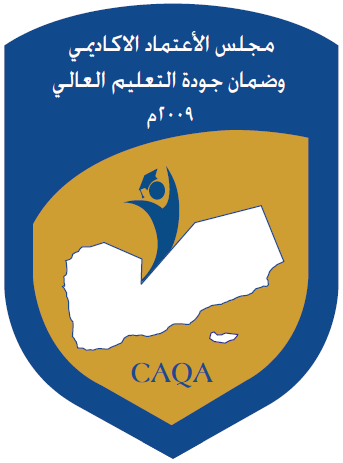 مجلس الاعتماد الأكاديمي وضمان جودة التعليم العاليCouncil for Accreditation & Quality Assuranceدليل دراسة التقييم الذاتي للاعتماد البرامجي يناير 2021مالجمهورية اليمنية – صنعاء، شارع حدة – المجمع الحكومي التجاري، مبنى رقم (2)، الطابق السادس، تلفون : 246025-01 فاكس 246054-01مقدمةالغرض من هذا الدليل هو تقديم إرشادات كافية للمؤسسات التعليمية، حول كيفية إعداد دراسة التقويم الذاتي الخاصة بالاعتماد الأكاديمي؛ وكذلك تعليمات تبين الوثائق المطلوبة لدعم موقف المؤسسة في كل معيار. كما يوفر هذا الدليل معلومات منظمة للجان التقييم عن المؤسسة التعليمية، فتساعدهم في الحكم على مدى تحقيق المؤسسة التعليمية للمعايير وكتابة ملاحظاتهم في الفراغات التي خصصت لذلك.يتضمن الدليل تعليمات حول كيفية تعبئة المعلومات المطلوبة لكل معيار ومعاييره الفرعية، والوثائق والأدلة المطلوبة للكشف عن مدى تحقيق البرنامج الأكاديمي لهذه المعايير، ويتضمن أيضا جداول خاصة تساعد على تفريغ البيانات المطلوبة حول كل معيار. وعلى النحو الاتي:المعيار الأول: رسالة البرنامج وأهدافه ومخرجات التعلمالمعيار الثاني: البرنامج الأكاديمي والمقررات الدراسيةالمعيار الثالث: إدارة البرنامج الأكاديميالمعيار الرابع: أعضاء هيئة التدريسالمعيار الخامس: الطلبةالمعيار السادس: مرافق ومنشآت البرنامج الأكاديميالمعيار السابع: موارد البرنامج الأكاديمي الماليةالمعيار الثامن: ضمان الجودة والتحسين المستمرأولاً: نبذة مختصرة عن موقع الجامعة: معلومات عامة عن المؤسسة التعليميةمعلومات عامة عن رئيس جامعة ....................:معلومات عامة عن البرنامج الأكاديمي (اسم البرنامج ...........................)محتوى التقرير   *مع رئيس القسم/المنسق/الطلبة ... الخ.أسماء أعضاء مجلس الكلية المجالس الأكاديمية الأخرى على مستوى المؤسسة؛ مثل: مجلس العمداء (خاص بالجامعة)، ويكون لكل مؤسسة تعليمية (غير الجامعات) مجلس مماثل.المجلس ...................أسماء أعضاء المجلس                                                             * يكرر الجدول أعلاه؛ بحسب عدد المجالس.يلخص الجدول التالي أسماء أعضاء هيئة التدريس الذين يدرسوا مقررات البرنامج الأكاديمي الوارد في الخطة الدراسية للبرنامج (ترتب بحسب الكلية والقسم والتخصص)يلخص الجدول التالي عدد أعضاء هيئة التدريس (متفرغ وغير متفرغ) والنسبة المئوية في البرنامج بحسب التخصصات (كما وردت في الخطة الدراسية للبرنامج):عدد أعضاء هيئة التدريس في البرنامج على مستوى التخصصات يلخص الجدول التالي النصاب التدريسي لأعضاء هيئة التدريس ومساعديهم في البرنامج على مستوى التخصصات (ترفق الجداول الأسبوعية لأعضاء هيئة التدريس)مكاتب قيادة البرنامج وأعضاء هيئة التدريسمكاتب الإداريين والموظفين التابعين للبرنامجدورات المياه المخصصة لقيادة البرنامج وأعضاء هيئة التدريسيمكن ان يعطى وزن 10 درجات بحسب التخصص.يمكن ان يعطى وزن 10 درجات بحسب التخصص.يمكن ان يعطى وزن 10 درجات بحسب التخصص.   ملاحظات:بالنسبة للبرامج التي لا تتطلب معامل توزع درجات المعامل على بقية المؤشرات بالمعيار.بالنسبة للبرامج التي لا تتضمن المؤشرات رقم 4،   9 ، 10  تضاف 10 درجات لمؤشر قاعات التدريس.خلاصة مطابقة  برنامج   .....................................   جامعة      ......................  للمعايير الأكاديمية الدرجة الفعلية للمعيار بحسب النسبة المئوية المحددة له =  الدرجة الإجمالية للمعيار X  النسبة المئوية للمعيار التـوصيــات (يعبأ من قبل اللجنة)وفقاً لما ورد في هذا التقرير وبناءً على مشاهدات اللجنة واستناداً إلى تعليمات إرشادات دليل دراسة التقييم الذاتي للاعتماد البرامجي لمؤسسات التعليم العالي فإننا نوصي بما يلي:....................................................................................................................................................................................................................................... أعضاء اللجنة مالوصفالتفاصيل1اسم المؤسسة2نوع المؤسسة3مقر المؤسسة4اسم المالك5جنسية المالك6رقم و تاريخ الحصول على الترخيص المبدئي6رقم و تاريخ الحصول على الترخيص المبدئي7الجهة المالكة للمؤسسة8رقم وتاريخ انشاء المؤسسة9رقم الهاتف10رقم الفاكس11موقع المؤسسة الإلكتروني12البريد الإلكتروني للمؤسسة13صندوق البريد14عنوان المؤسسة15أسماء أعضاء مجلس الأمناء16الكليات التي تضمها المؤسسةوتاريخ إنشاء كل منهاالتفاصيلالوصفماسم رئيس الجامعة1نوع الوظيفة2المؤهل العلمي3الرتبة الأكاديمية4الجنسية5تاريخ التعيين6جهة اصدار القرار7رقمه وتاريخه:8رقم الهاتف الشخصي9رقم هاتف المكتب والفاكس10البريد الإلكتروني11ملاحظات اللجنة على رئيس الجامعة:ملاحظات اللجنة على رئيس الجامعة:ملاحظات اللجنة على رئيس الجامعة: بدء طرح البرنامج الأكاديميتاريخ ..................                                                العام الأكاديمي:  أسماء أعضاء مجلس الكلية المشرف على البرنامج  1- 2- 3- 4-5-6-الأقسام العلمية التي تخدم البرنامج 1-2-3-4-5-6-المعيار الأول: رسالة البرنامج وأهدافه ومخرجات التعلميجب أن يكون للبرنامج الأكاديمي رسالة وأهداف معلنة وصفات للمتخرج، ومخرجات تعلم واضحة ومحددة تتسق مع رسالة القسم العلمي وأهدافه ورسالة الكلية وأهدافها، وتعكس خطط البرنامج لإعداد الدارسين. وينبغي أن تلبي رسالة البرنامج الأكاديمي وأهدافه عملية إعداد البرنامج وعمليتي التخطيط واتخاذ القرار، وأن تشكل مرجعية عند تقويم مدى فاعلية البرنامج. ويتكون هذا المعيار من العناصر الرئيسية التالية:رسالة البرنامج الأكاديمي وأهدافهمواصفات المتخرج 3.1     مخرجات تعلم البرنامج الأكاديمي1.1 رسالة البرنامج الأكاديمي وأهدافه:	يجب أن يتوفر للبرنامج الأكاديمي رسالة وأهداف واضحة المعالم، تنسجم مع روح تشريعات التعليم العالي.  نص رسالة البرنامج الأكاديمي وأهدافهالمعياريعبأ من قبل الجامعةيعبأ من قبل الجامعةيعبأ من قبل الجامعةيعبأ من قبل الجامعةالمعياريعبأ من قبل الجامعةيعبأ من قبل الجامعةيعبأ من قبل الجامعةيعبأ من قبل الجامعةمؤشــرات الأداء:مستوفمستوفجزئياغيرمستوفملاحظات مؤشــرات الأداء:مستوفمستوفجزئياغيرمستوفملاحظات 1.1.1.	 توفر رسالة وأهداف للبرنامج الأكاديمي تتوافر فيها شروط صياغة رسالة وأهداف البرامج التعليمية بحيث تم إعدادها بالتشارك مع المنتفعين،  وتدعم رسالة القسم العلمي وأهدافه، ورسالة الكلية وأهدافها وتتواءم معهما.2.1.1. تعلن الرسالة والأهداف للمعنيين داخل المؤسسة وخارجها، (لقيادتها، والكادر الأكاديمي والإداري، والطلبة، وأصحاب المصلحة، وكذلك القطاع الذي تخدمه).3.1.1.	تعمل إدارة البرنامج وأعضاء هيئة التدريس نحو تحقيق رسالة البرنامج وأهدافه من خلال تنفيذ الخطط والأنشطة العملية والتعليمية المختلفة.4.1.1. تراجع رسالة البرنامج وأهدافه بصورة دورية وبمشاركة المستفيدين، ويتم تطويرها بناء على ذلك.المعياريعبأ من قبل لجنة التقييميعبأ من قبل لجنة التقييميعبأ من قبل لجنة التقييميعبأ من قبل لجنة التقييميعبأ من قبل لجنة التقييميعبأ من قبل لجنة التقييميعبأ من قبل لجنة التقييميعبأ من قبل لجنة التقييمالمعيارالوزن (35)الوزن (35)مصدر الشواهد والأدلة (أدوات التقييم) مصدر الشواهد والأدلة (أدوات التقييم) مصدر الشواهد والأدلة (أدوات التقييم) مصدر الشواهد والأدلة (أدوات التقييم) مصدر الشواهد والأدلة (أدوات التقييم) مصدر الشواهد والأدلة (أدوات التقييم) مؤشــرات الأداء:الدرجة النهائيةدرجة المؤشرفحص الوثائقملاحظةمقابلة فردية*مقابلة جماعية*رقم المرفقملاحظاتملاحظات1.1.1.202.1.1. 53.1.1.	54.1.1. 5الإجمالي35الأدلة والوثائق المطلوبة لرسالة البرنامج وأهدافهالأدلة والوثائق المطلوبة لرسالة البرنامج وأهدافهالأدلة والوثائق المطلوبة لرسالة البرنامج وأهدافهالأدلة والوثائق المطلوبة لرسالة البرنامج وأهدافهالأدلة والوثائق المطلوبة لرسالة البرنامج وأهدافهالأدلة والوثائق المطلوبة لرسالة البرنامج وأهدافهالأدلة والوثائق المطلوبة لرسالة البرنامج وأهدافهمالبند يعبأ من قبل الجامعةيعبأ من قبل الجامعةيعبأ من قبل الجامعةيعبأ من قبل اللجنةيعبأ من قبل اللجنةمالبند متوفرغير متوفررقم المرفقمطابق(√) أو غير مطابق (x)ملاحظات1وثيقة لرسالة البرنامج وأهدافه2رسالة البرنامج وأهدافه معلنة بشكل كاف وواضح داخل المؤسسة التعليمية وخارجها وفي الموقع الالكتروني.3وثائق ومحاضر مشاركة أصحاب المصلحة في اعداد رسالة البرنامج واهدافه4وثائق تثبت إقرار رسالة واهداف البرنامج من المجالس ذات الاختصاص 5وثيقة مواءمة رسالة البرنامج وأهدافه مع البرامج المناظرة6مصادر التغذية الراجعة وآليات مراجعة وتقييم واعتماد وتأكيد الرسالة.7أمثلة للآلية المتبعة لإعداد الرسالة.8تقارير عن استطلاعات المنتفعين نفذت حول مدى فهم رسالة البرنامج وأهدافه.9الخطط والأنشطة العملية والتعليمية المختلفة المحققة لرسالة البرنامج وأهدافه.ملاحظات لجنة التقييم 2.1	   مواصفات المتخرج	يجب أن يتوفر للبرنامج مواصفات محددة للمتخرج لتحديد القدرات الوظيفية/المهنية التي يمكن أن يمارسها في سوق العمل.نص موصفات المتخرج المعياريعبأ من قبل الجامعةيعبأ من قبل الجامعةيعبأ من قبل الجامعةيعبأ من قبل الجامعةالمعياريعبأ من قبل الجامعةيعبأ من قبل الجامعةيعبأ من قبل الجامعةيعبأ من قبل الجامعةمؤشــرات الأداء:مستوفمستوفجزئياغيرمستوفملاحظات مؤشــرات الأداء:مستوفمستوفجزئياغيرمستوفملاحظات 1.2.1. تحديد مواصفات المتخرج بوضوح من قبل مختصين بحيث تحدد المهنة/المهن التي يستطيع المتخرج الالتحاق بها أو مزاولتها بعد تخرجه من البرنامج.  2.2.1. مواءمة مواصفات المتخرج مع رسالة البرنامج ومتطلبات التنمية وسوق العمل3.2.3. مواءمة صفات المتخرج مع المعايير الأكاديمية المرجعة الوطنية  (NARS)المعيارالمعيارالمعياريعبأ من قبل لجنة التقييميعبأ من قبل لجنة التقييميعبأ من قبل لجنة التقييميعبأ من قبل لجنة التقييميعبأ من قبل لجنة التقييميعبأ من قبل لجنة التقييميعبأ من قبل لجنة التقييميعبأ من قبل لجنة التقييميعبأ من قبل لجنة التقييميعبأ من قبل لجنة التقييميعبأ من قبل لجنة التقييميعبأ من قبل لجنة التقييميعبأ من قبل لجنة التقييميعبأ من قبل لجنة التقييميعبأ من قبل لجنة التقييمالمعيارالمعيارالمعيارالوزن (30)الوزن (30)الوزن (30)مصدر الشواهد والأدلة (أدوات التقييم) مصدر الشواهد والأدلة (أدوات التقييم) مصدر الشواهد والأدلة (أدوات التقييم) مصدر الشواهد والأدلة (أدوات التقييم) مصدر الشواهد والأدلة (أدوات التقييم) مصدر الشواهد والأدلة (أدوات التقييم) مصدر الشواهد والأدلة (أدوات التقييم) مصدر الشواهد والأدلة (أدوات التقييم) مصدر الشواهد والأدلة (أدوات التقييم) مصدر الشواهد والأدلة (أدوات التقييم) مصدر الشواهد والأدلة (أدوات التقييم) مصدر الشواهد والأدلة (أدوات التقييم) مؤشــرات الأداء:مؤشــرات الأداء:مؤشــرات الأداء:الدرجة النهائيةدرجة المؤشردرجة المؤشرفحص الوثائقملاحظةمقابلة فرديةمقابلة جماعيةرقم المرفقملاحظاتملاحظاتملاحظاتملاحظاتملاحظاتملاحظات1.2.11.2.11.2.1102.2.1. 2.2.1. 2.2.1. 103.2.1.3.2.1.3.2.1.10الإجماليالإجماليالإجمالي3030الأدلة والوثائق المطلوبة لمواصفات المتخرجالأدلة والوثائق المطلوبة لمواصفات المتخرجالأدلة والوثائق المطلوبة لمواصفات المتخرجالأدلة والوثائق المطلوبة لمواصفات المتخرجالأدلة والوثائق المطلوبة لمواصفات المتخرجالأدلة والوثائق المطلوبة لمواصفات المتخرجالأدلة والوثائق المطلوبة لمواصفات المتخرجالأدلة والوثائق المطلوبة لمواصفات المتخرجالأدلة والوثائق المطلوبة لمواصفات المتخرجالأدلة والوثائق المطلوبة لمواصفات المتخرجالأدلة والوثائق المطلوبة لمواصفات المتخرجالأدلة والوثائق المطلوبة لمواصفات المتخرجالأدلة والوثائق المطلوبة لمواصفات المتخرجالأدلة والوثائق المطلوبة لمواصفات المتخرجالأدلة والوثائق المطلوبة لمواصفات المتخرجالأدلة والوثائق المطلوبة لمواصفات المتخرجالأدلة والوثائق المطلوبة لمواصفات المتخرجالأدلة والوثائق المطلوبة لمواصفات المتخرجمالبند البند البند البند البند البند البند البند البند البند يعبأ من قبل الجامعةيعبأ من قبل الجامعةيعبأ من قبل الجامعةيعبأ من قبل اللجنةيعبأ من قبل اللجنةيعبأ من قبل اللجنةيعبأ من قبل اللجنةمالبند البند البند البند البند البند البند البند البند البند متوفرغير متوفررقم المرفقمطابق(√) أو غير مطابق (x)ملاحظاتملاحظاتملاحظات1وثيقة مواصفات المتخرج وثيقة مواصفات المتخرج وثيقة مواصفات المتخرج وثيقة مواصفات المتخرج وثيقة مواصفات المتخرج وثيقة مواصفات المتخرج وثيقة مواصفات المتخرج وثيقة مواصفات المتخرج وثيقة مواصفات المتخرج وثيقة مواصفات المتخرج 2وثيقة توضح مواءمة مواصفات المتخرج مع المعايير الأكاديمية المرجعية الوطنية  (NARS) (ان وجدت)وثيقة توضح مواءمة مواصفات المتخرج مع المعايير الأكاديمية المرجعية الوطنية  (NARS) (ان وجدت)وثيقة توضح مواءمة مواصفات المتخرج مع المعايير الأكاديمية المرجعية الوطنية  (NARS) (ان وجدت)وثيقة توضح مواءمة مواصفات المتخرج مع المعايير الأكاديمية المرجعية الوطنية  (NARS) (ان وجدت)وثيقة توضح مواءمة مواصفات المتخرج مع المعايير الأكاديمية المرجعية الوطنية  (NARS) (ان وجدت)وثيقة توضح مواءمة مواصفات المتخرج مع المعايير الأكاديمية المرجعية الوطنية  (NARS) (ان وجدت)وثيقة توضح مواءمة مواصفات المتخرج مع المعايير الأكاديمية المرجعية الوطنية  (NARS) (ان وجدت)وثيقة توضح مواءمة مواصفات المتخرج مع المعايير الأكاديمية المرجعية الوطنية  (NARS) (ان وجدت)وثيقة توضح مواءمة مواصفات المتخرج مع المعايير الأكاديمية المرجعية الوطنية  (NARS) (ان وجدت)وثيقة توضح مواءمة مواصفات المتخرج مع المعايير الأكاديمية المرجعية الوطنية  (NARS) (ان وجدت)3وثيقة مواءمة مواصفات المتخرج مع البرامج المناظرة (المحلية، الإقليمية، والدولية) (ان وجدت)وثيقة مواءمة مواصفات المتخرج مع البرامج المناظرة (المحلية، الإقليمية، والدولية) (ان وجدت)وثيقة مواءمة مواصفات المتخرج مع البرامج المناظرة (المحلية، الإقليمية، والدولية) (ان وجدت)وثيقة مواءمة مواصفات المتخرج مع البرامج المناظرة (المحلية، الإقليمية، والدولية) (ان وجدت)وثيقة مواءمة مواصفات المتخرج مع البرامج المناظرة (المحلية، الإقليمية، والدولية) (ان وجدت)وثيقة مواءمة مواصفات المتخرج مع البرامج المناظرة (المحلية، الإقليمية، والدولية) (ان وجدت)وثيقة مواءمة مواصفات المتخرج مع البرامج المناظرة (المحلية، الإقليمية، والدولية) (ان وجدت)وثيقة مواءمة مواصفات المتخرج مع البرامج المناظرة (المحلية، الإقليمية، والدولية) (ان وجدت)وثيقة مواءمة مواصفات المتخرج مع البرامج المناظرة (المحلية، الإقليمية، والدولية) (ان وجدت)وثيقة مواءمة مواصفات المتخرج مع البرامج المناظرة (المحلية، الإقليمية، والدولية) (ان وجدت)4مواصفات المتخرج معلنة بشكل كاف وواضح داخل المؤسسة التعليمية وخارجها وفي الموقع الالكتروني.مواصفات المتخرج معلنة بشكل كاف وواضح داخل المؤسسة التعليمية وخارجها وفي الموقع الالكتروني.مواصفات المتخرج معلنة بشكل كاف وواضح داخل المؤسسة التعليمية وخارجها وفي الموقع الالكتروني.مواصفات المتخرج معلنة بشكل كاف وواضح داخل المؤسسة التعليمية وخارجها وفي الموقع الالكتروني.مواصفات المتخرج معلنة بشكل كاف وواضح داخل المؤسسة التعليمية وخارجها وفي الموقع الالكتروني.مواصفات المتخرج معلنة بشكل كاف وواضح داخل المؤسسة التعليمية وخارجها وفي الموقع الالكتروني.مواصفات المتخرج معلنة بشكل كاف وواضح داخل المؤسسة التعليمية وخارجها وفي الموقع الالكتروني.مواصفات المتخرج معلنة بشكل كاف وواضح داخل المؤسسة التعليمية وخارجها وفي الموقع الالكتروني.مواصفات المتخرج معلنة بشكل كاف وواضح داخل المؤسسة التعليمية وخارجها وفي الموقع الالكتروني.مواصفات المتخرج معلنة بشكل كاف وواضح داخل المؤسسة التعليمية وخارجها وفي الموقع الالكتروني.ملاحظات لجنة التقييم 	3.1    مخرجات تعلم البرنامج الأكاديمييجب أن يتوفر للبرنامج مخرجات تعلم تتسق مع رسالته وأهدافه والمعايير المطلوبة في التخصص وتلبي متطلبات الوظيفة أو المهنة المتوقعة.نص مخرجات تعلم البرنامج الأكاديميالمعياريعبأ من قبل الجامعةيعبأ من قبل الجامعةيعبأ من قبل الجامعةيعبأ من قبل الجامعةمستوفجزئياغيرمستوفملاحظات مستوفجزئياغيرمستوفملاحظات 1.3.1. تحديد مخرجات تعلم البرنامج الأكاديمي المستهدفة بوضوح من قبل مختصين بحيث تعكس طبيعة التخصص أو المهنة المتوقعة.  2.3.1. اتساق مستوى مخرجات تعلم البرنامج الأكاديمي مع المعايير الأكاديمية المرجعة الوطنية (NARS) أو مخرجات تعلم البرامج الأكاديمية المناظرة المحلية/الإقليمية/الدولية بحيث تعكس:مستوى تحصيل المتخرجين لتمكينهم من الالتحاق بوظيفة مستقبلية.امتلاك المتخرجين للمهارات المختلفة والتي تمكنهم من القيام بأدوار مستقبلية في مجال التخصص.الالتزام بمهارات التعليم والتعلم مدى الحياة.القدرة على مواصلة دراساتهم العليا.القدرة على المشاركة في برامج مجتمعية تخدم المجتمع المحلي.3.3.1. إعلان مخرجات التعلم المقصودة للمعنيين داخل المؤسسة وخارجها.4.3.1. مراجعة مخرجات التعلم للبرنامج بصورة دورية وبمشاركة المستفيدين، ويتم تطويرها بناء على ذلك.المعياريعبأ من قبل لجنة التقييميعبأ من قبل لجنة التقييميعبأ من قبل لجنة التقييميعبأ من قبل لجنة التقييميعبأ من قبل لجنة التقييميعبأ من قبل لجنة التقييميعبأ من قبل لجنة التقييميعبأ من قبل لجنة التقييمالمعيارالوزن (35)الوزن (35)مصدر الشواهد والأدلة (أدوات التقييم) مصدر الشواهد والأدلة (أدوات التقييم) مصدر الشواهد والأدلة (أدوات التقييم) مصدر الشواهد والأدلة (أدوات التقييم) مصدر الشواهد والأدلة (أدوات التقييم) مصدر الشواهد والأدلة (أدوات التقييم) مؤشــرات الأداء:الدرجة النهائيةدرجة المؤشرفحص الوثائقملاحظةمقابلة فرديةمقابلة جماعيةرقم المرفقملاحظات1.3.1.152.3.1. 103.3.1.	54.3.1. 5الإجمالي 35الأدلة والوثائق المطلوبة لمخرجات تعلم البرنامج الأكاديميالأدلة والوثائق المطلوبة لمخرجات تعلم البرنامج الأكاديميالأدلة والوثائق المطلوبة لمخرجات تعلم البرنامج الأكاديميالأدلة والوثائق المطلوبة لمخرجات تعلم البرنامج الأكاديميالأدلة والوثائق المطلوبة لمخرجات تعلم البرنامج الأكاديميالأدلة والوثائق المطلوبة لمخرجات تعلم البرنامج الأكاديميالأدلة والوثائق المطلوبة لمخرجات تعلم البرنامج الأكاديميمالبند يعبأ من قبل الجامعةيعبأ من قبل الجامعةيعبأ من قبل الجامعةيعبأ من قبل اللجنةيعبأ من قبل اللجنةيعبأ من قبل اللجنةمالبند متوفرغير متوفررقم المرفقمطابق(√) أو غير مطابق (x)ملاحظاتملاحظات1وثيقة مخرجات تعلم البرنامج الأكاديمي2وثيقة  مواءمة مخرجات تعلم البرنامج الأكاديمي مع أهدافه3وثائق مواءمة مخرجات تعلم البرنامج مع مرجعية (NARS) (ان وجدت) 4وثيقة مواءمة مخرجات تعلم البرنامج مع مخرجات تعلم البرامج المناظرة5وثائق ومحاضر مشاركة أصحاب المصلحة في اعداد مخرجات تعلم البرنامج6وثائق تثبت مناقشة وإقرار مخرجات تعلم البرنامج من المجالس ذات الاختصاص 7مخرجات تعلم البرنامج معلنة بشكل كاف وواضح داخل المؤسسة التعليمية وخارجها وفي الموقع الالكتروني.8مصادر التغذية الراجعة وآليات مراجعة وتقييم واعتماد وتأكيد مخرجات تعلم البرنامجملاحظات لجنة التقييم ملاحظات لجنة التقييم الإجمالية على المعيار الأول  (تعبأ من قبل لجنة التقييم):ملاحظات لجنة التقييم الإجمالية على المعيار الأول  (تعبأ من قبل لجنة التقييم):ملاحظات لجنة التقييم الإجمالية على المعيار الأول  (تعبأ من قبل لجنة التقييم):العنصرأجمالي الدرجة ملاحظاترسالة البرنامج الأكاديمي وأهدافهمواصفات المتخرج 3.1    مخرجات تعلم البرنامج الأكاديميالدرجة الإجمالية للمعيار نقاط القوة ومواطن الضعف و مقترحات التحسين للمعيار الأول جوانب القوة:................................................................................................................................................................................................................................................................................................................................................................................................................................................................................................................................................................................................................................................................................................................ مواطن الضعف................................................................................................................................................................................................................................................................................................................................................................................................................................................................................................................................................................................................................................................................................................................مقترحات التحسين................................................................................................................................................................................................................................................................................................................................................................................................................................................................................................................................................................................................................................................................................................................المعيار الثاني: البرنامج الأكاديمي والمقررات الدراسيةيجب أن يكون هناك سياسة واضحة لتصميم البرنامج الأكاديمي، ولتحديد كيفية إعداده وبنائه، يحدد فيها نظام الدراسة، ومواصفات البرنامج، وأن تتضمن مقررات دراسية تقدم وفق ساعات معتمدة، أو وحدات دراسية موزعة في مكونات مختلفة (متطلبات الجامعة، ومتطلبات الكلية، ومتطلبات التخصص) كما يحدد فيها استراتيجيات التدريس والتقييم التي يجب استخدامها. ويتكون هذا المعيار من العناصر الرئيسية التالية:1.2   نظام الدراسة.2.2   مواصفات البرنامج الأكاديمي.3.2   الخطة الدراسية ومؤامتها.4.2   توصيف المقررات الدراسية.5.2   استراتيجيات التدريس والتقييم.1.2 نظام الدراسة:يجب أن يتبع البرنامج الأكاديمي نظاما دراسيا محددا وواضحا، سواء النظام السنوي أم نظام الفصل الدراسي . ويحدد عدد الأسابيع الدراسية بوضوح وفقا للتقويم الجامعي، كما يحدد سياسة المواظبة والانتقال وتأجيل الدراسة وفقاً للقوانين واللوائح النافذة.توضيح نظام الدراسة والضوابط المتعلقة بإجراءات المواظبة، والانتقال، والتأجيل وغيرها من الوثائق المتصلة بنظام الدراسة في المؤسسة التعليمية.المعياريعبأ من قبل الجامعةيعبأ من قبل الجامعةيعبأ من قبل الجامعةيعبأ من قبل الجامعةالمعياريعبأ من قبل الجامعةيعبأ من قبل الجامعةيعبأ من قبل الجامعةيعبأ من قبل الجامعةمؤشــرات الأداء:مستوف مستوفجزئياغيرمستوفملاحظات مؤشــرات الأداء:مستوف مستوفجزئياغيرمستوفملاحظات 1.1.2. يكون العام الدراسي بنظام السنة أو نظام الفصلين الدراسيين وفصلاً صيفياً اختيارياً إن وجد. 2.1.2. لا تقل مدة النظام السنوي عن (32) أسبوعاً بما في ذلك الاختبارات النهائية. ولا تقل مدة الفصل الدراسي عن (16) أسبوعاً بما في ذلك الاختبارات النهائية. وتكون الفصول الدراسية اللازمة للتخرج للدبلوم (4) فصول(سنتين) على الأقل، (6) فصول دراسية على الأقل للدبلوم ثلاث سنوات، (8) فصول دراسية أو أكثر للبكالوريوس (بحسب طبيعة التخصص). ويجوز أن يكون هناك فصل صيفي اختياري لا تزيد مدته الزمنية على ثمانية أسابيع ولا تدخل من ضمنها فترتا التسجيل والاختبارات النهائية.3.1.2. توفر قواعد وضوابط واضحة تحدد عدد الساعات المعتمدة للدراسة في البرنامج، وشروط المواظبة والانتقال، وتأجيل الدراسة والانسحاب، وفقاً لما يرد في لائحة شؤون الطلبة وقرارات المجلس الأعلى للجامعات وأية أدلة/لوائح صادرة عن الوزارة أو المجلس وتكون في متناول جميع المنتفعين.المعياريعبأ من قبل لجنة التقييميعبأ من قبل لجنة التقييميعبأ من قبل لجنة التقييميعبأ من قبل لجنة التقييميعبأ من قبل لجنة التقييميعبأ من قبل لجنة التقييميعبأ من قبل لجنة التقييميعبأ من قبل لجنة التقييمالمعيارالوزن (10)الوزن (10)مصدر الشواهد والأدلة (أدوات التقييم) مصدر الشواهد والأدلة (أدوات التقييم) مصدر الشواهد والأدلة (أدوات التقييم) مصدر الشواهد والأدلة (أدوات التقييم) مصدر الشواهد والأدلة (أدوات التقييم) مصدر الشواهد والأدلة (أدوات التقييم) مؤشــرات الأداء:الدرجة النهائيةدرجة المؤشرفحص الوثائقملاحظةمقابلة فرديةمقابلة جماعيةرقم المرفقملاحظات1.1.2.22.1.2 33.1.2.	5الإجمالي 10الأدلة والوثائق المطلوبة لنظام الدراسة بالبرنامج الأكاديميالأدلة والوثائق المطلوبة لنظام الدراسة بالبرنامج الأكاديميالأدلة والوثائق المطلوبة لنظام الدراسة بالبرنامج الأكاديميالأدلة والوثائق المطلوبة لنظام الدراسة بالبرنامج الأكاديميالأدلة والوثائق المطلوبة لنظام الدراسة بالبرنامج الأكاديميالأدلة والوثائق المطلوبة لنظام الدراسة بالبرنامج الأكاديميالأدلة والوثائق المطلوبة لنظام الدراسة بالبرنامج الأكاديميمالبند يعبأ من قبل الجامعةيعبأ من قبل الجامعةيعبأ من قبل الجامعةيعبأ من قبل اللجنةيعبأ من قبل اللجنةمالبند متوفرغير متوفررقم المرفقمطابق(√) أو غير مطابق (x)ملاحظات1وثيقة توضح نظام الدراسة بالبرنامج الأكاديمي 2وثائق ومحاضر إقرار نظام الدراسة من المجالس المعنية بالجامعة3نظام الدراسة بالبرنامج معلنة بشكل كاف وواضح داخل المؤسسة التعليمية وخارجها وفي الموقع الالكتروني. 4لائحة شؤون الطلبة توضح:نظام الدراسة والمدة المحددة لذلكالضوابط المتعلقة بإجراءات التسجيل والقبول، المواظبة، والانتقال، والتأجيل وغيرها من الوثائق المتصلة بنظام الدراسة في المؤسسة التعليمية.ملاحظات لجنة التقييم 2.2   مواصفات البرنامج الأكاديمييجب أن يكون للبرنامج الأكاديمي مواصفات واضحة وأن يتضمن مقررات دراسية تقدم وفق ساعات معتمدة أو وحدات دراسية موزعة في مكونات مختلفة (متطلبات الجامعة، ومتطلبات الكلية، ومتطلبات التخصص).توضيح عن موصفات البرنامج الأكاديمي المعياريعبأ من قبل الجامعةيعبأ من قبل الجامعةيعبأ من قبل الجامعةيعبأ من قبل الجامعةالمعياريعبأ من قبل الجامعةيعبأ من قبل الجامعةيعبأ من قبل الجامعةيعبأ من قبل الجامعةمؤشــرات الأداء:مستوفمستوفجزئياغيرمستوفملاحظات مؤشــرات الأداء:مستوفمستوفجزئياغيرمستوفملاحظات 1.2.2 توفر مواصفات واضحة ومحددة للبرنامج الأكاديمي تتضمن المكونات الأساسية لمواصفات البرنامج الأكاديمي المتعارف عليها، تنعكس بوضوح في الخطة الدراسية للبرنامج.المعياريعبأ من قبل لجنة التقييميعبأ من قبل لجنة التقييميعبأ من قبل لجنة التقييميعبأ من قبل لجنة التقييميعبأ من قبل لجنة التقييميعبأ من قبل لجنة التقييميعبأ من قبل لجنة التقييميعبأ من قبل لجنة التقييمالمعيارالوزن (25)الوزن (25)مصدر الشواهد والأدلة (أدوات التقييم) مصدر الشواهد والأدلة (أدوات التقييم) مصدر الشواهد والأدلة (أدوات التقييم) مصدر الشواهد والأدلة (أدوات التقييم) مصدر الشواهد والأدلة (أدوات التقييم) مصدر الشواهد والأدلة (أدوات التقييم) مؤشــرات الأداء:الدرجة النهائيةدرجة المؤشرفحص الوثائقملاحظةمقابلة فرديةمقابلة جماعيةرقم المرفقملاحظات1.2.2.25الأدلة والوثائق المطلوبة لمواصفات البرنامج الأكاديميالأدلة والوثائق المطلوبة لمواصفات البرنامج الأكاديميالأدلة والوثائق المطلوبة لمواصفات البرنامج الأكاديميالأدلة والوثائق المطلوبة لمواصفات البرنامج الأكاديميالأدلة والوثائق المطلوبة لمواصفات البرنامج الأكاديميالأدلة والوثائق المطلوبة لمواصفات البرنامج الأكاديميالأدلة والوثائق المطلوبة لمواصفات البرنامج الأكاديميمالبند يعبأ من قبل الجامعةيعبأ من قبل الجامعةيعبأ من قبل الجامعةيعبأ من قبل اللجنةيعبأ من قبل اللجنةمالبند متوفرغير متوفررقم المرفقمطابق(√) أو غير مطابق (x)ملاحظات1وثيقة مواصفات البرنامج الأكاديمي 2قوائم بالشهادات التي يمنحها البرنامج.3جدول توزيع الخطة الدراسية للبرنامج.4مواصفات البرنامج معلنة بشكل كاف وواضح في الموقع الالكتروني للجامعة5تكليف لجنة اعداد وثيقة البرنامج الاكاديمي ووثائق تثبت لقاءات اللجنة6إقرار وثيقة البرنامج الاكاديمي من المجالس المتخصصة.7تنفيذ ورشة عمل لمراجعة وإقرار البرنامج.ملاحظات لجنة التقييم 3.2   الخطة الدراسية ومواءمتهايجب أن يكون للبرنامج الأكاديمي خطة دراسية واضحة تضمن تحقيق توازن بين المكونات المختلفة لها (متطلبات الجامعة، ومتطلبات الكلية، ومتطلبات التخصص) وتراعي مدى التتابع التراتبي لمضامين المقررات الدراسية.الخطة الدراسية ومواءمتهاالمعياريعبأ من قبل الجامعةيعبأ من قبل الجامعةيعبأ من قبل الجامعةيعبأ من قبل الجامعةمؤشــرات الأداء:مستوفمستوفجزئياغيرمستوفملاحظات مؤشــرات الأداء:مستوفمستوفجزئياغيرمستوفملاحظات 1.3.2. يحقق المنهج الدراسي أهداف البرنامج ومخرجاته التعليمية والتطورات العلمية في مجال التخصص.2.3.2.  تحقق الخطة الدراسية التوازن بين الجوانب النظرية والتطبيقية من خلال تحديد المتطلبات العامة ومتطلبات التخصص بوضوح.3.3.2.  التأكد من أن المنهج الدراسي موائم ومطابق لمتطلبات سوق العمل من خلال إشراك مندوبي سوق العمل في عملية إعداد البرنامج.4.3.2. أعدت الخطة الدراسية وفقا للمعايير المرجعية الوطنية اومرجعيات برامج نظيره لجامعات محلية وإقليمية ودولية.5.3.2. تحقق التتابع التراتبي لتسلسل المقررات الدراسية رأسياَ وافقياَ عبر السنوات الدراسية.المعياريعبأ من قبل لجنة التقييميعبأ من قبل لجنة التقييميعبأ من قبل لجنة التقييميعبأ من قبل لجنة التقييميعبأ من قبل لجنة التقييميعبأ من قبل لجنة التقييميعبأ من قبل لجنة التقييميعبأ من قبل لجنة التقييمالمعيارالوزن (25)الوزن (25)مصدر الشواهد والأدلة (أدوات التقييم) مصدر الشواهد والأدلة (أدوات التقييم) مصدر الشواهد والأدلة (أدوات التقييم) مصدر الشواهد والأدلة (أدوات التقييم) مصدر الشواهد والأدلة (أدوات التقييم) مصدر الشواهد والأدلة (أدوات التقييم) مؤشــرات الأداء:الدرجة النهائيةدرجة المؤشرفحص الوثائقملاحظةمقابلة فرديةمقابلة جماعيةرقم المرفقملاحظات1.3.2. 52.3.2.53.3.2.  54.3.255.3.25الإجمالي25الأدلة والوثائق المطلوبة للخطة الدراسية ومواءمتهاالأدلة والوثائق المطلوبة للخطة الدراسية ومواءمتهاالأدلة والوثائق المطلوبة للخطة الدراسية ومواءمتهاالأدلة والوثائق المطلوبة للخطة الدراسية ومواءمتهاالأدلة والوثائق المطلوبة للخطة الدراسية ومواءمتهاالأدلة والوثائق المطلوبة للخطة الدراسية ومواءمتهاالأدلة والوثائق المطلوبة للخطة الدراسية ومواءمتهامالبند يعبأ من قبل الجامعةيعبأ من قبل الجامعةيعبأ من قبل الجامعةيعبأ من قبل اللجنةيعبأ من قبل اللجنةمالبند متوفرغير متوفررقم المرفقمطابق(√) أو غير مطابق (x)ملاحظات1الخطة الدراسية للبرنامج.2مواءمة المقررات الدراسية في الخطة الدراسية مع مخرجات تعلم البرنامج الأكاديمي3وثائق ومحاضر مشاركة أصحاب المصلحة في اعداد الخطة الدراسية.4الخطة الدراسية موزعة على المجالات النظرية والعلمية5الخطة الدراسية للبرنامج معلنة بشكل كاف وواضح داخل المؤسسة التعليمية وخارجها وفي الموقع الالكتروني.6وثائق تثبت إقرار الخطة الدراسية للبرنامج من المجالس المختلفة.7مواءمة الخطة الدراسية مع برامج نظيره لجامعات محلية وإقليمية ودولية.8تقارير عن استطلاعات المنتفعين نفذت حول مدى توزيع وتناسق الخطة الدراسية للبرنامج الاكاديمي.9أمثلة للآلية المتبعة لإعداد الخطة الدراسية.10المقررات الدراسية بالجدول الدراسي تطابق الخطة الدراسية للبرنامج.ملاحظات لجنة التقييم 4.2  توصيف المقررات الدراسيةيجب أن يتوفر للمقررات الدراسية مواصفات وخطط واضحة ومحددة، بحيث تغطي المقررات الدراسية جميع مخرجات تعلم البرنامج.المعياريعبأ من قبل الجامعةيعبأ من قبل الجامعةيعبأ من قبل الجامعةيعبأ من قبل الجامعةالمعياريعبأ من قبل الجامعةيعبأ من قبل الجامعةيعبأ من قبل الجامعةيعبأ من قبل الجامعةمؤشــرات الأداء:مستوفمستوفجزئياغيرمستوفملاحظات مؤشــرات الأداء:مستوفمستوفجزئياغيرمستوفملاحظات 1.4.2 توفر توصيفات للمقررات الدراسية تغطي جميع مخرجات تعلم البرنامج الأكاديمي بما يلبي متطلبات الشهادة الممنوحة (دبلوم سنتين، دبلوم ثلاث سنوات، بكالوريوس). 2.4.2 تزويد الطلبة في بداية كل مقرر بخطة المقرر تتضمن: مخرجات التعلم، استراتيجيات التدريس والتقييم ومواعيدها والمراجع اللازمة لتنفيذ الخطة الدراسية وسياسة تنفيذ الخطة الدراسية.المعياريعبأ من قبل لجنة التقييميعبأ من قبل لجنة التقييميعبأ من قبل لجنة التقييميعبأ من قبل لجنة التقييميعبأ من قبل لجنة التقييميعبأ من قبل لجنة التقييميعبأ من قبل لجنة التقييميعبأ من قبل لجنة التقييمالمعيارالوزن (20)الوزن (20)مصدر الشواهد والأدلة (أدوات التقييم) مصدر الشواهد والأدلة (أدوات التقييم) مصدر الشواهد والأدلة (أدوات التقييم) مصدر الشواهد والأدلة (أدوات التقييم) مصدر الشواهد والأدلة (أدوات التقييم) مصدر الشواهد والأدلة (أدوات التقييم) مؤشــرات الأداء:الدرجة النهائيةدرجة المؤشرفحص الوثائقملاحظةمقابلة فرديةمقابلة جماعيةرقم المرفقملاحظات1.4.2 152.4.2 5الإجمالي20الأدلة والوثائق المطلوبة لتوصيف المقررات الدراسيةالأدلة والوثائق المطلوبة لتوصيف المقررات الدراسيةالأدلة والوثائق المطلوبة لتوصيف المقررات الدراسيةالأدلة والوثائق المطلوبة لتوصيف المقررات الدراسيةالأدلة والوثائق المطلوبة لتوصيف المقررات الدراسيةالأدلة والوثائق المطلوبة لتوصيف المقررات الدراسيةالأدلة والوثائق المطلوبة لتوصيف المقررات الدراسيةمالبند يعبأ من قبل الجامعةيعبأ من قبل الجامعةيعبأ من قبل الجامعةيعبأ من قبل اللجنةيعبأ من قبل اللجنةيعبأ من قبل اللجنةمالبند متوفرغير متوفررقم المرفقمطابق(√) أو غير مطابق (x)ملاحظاتملاحظات1عينة من توصيفات المقررات الدراسية موقعة من الموصفين والمراجعين ومعتمدة من الجهات المختصة بالقسم والكلية وفق النموذج المعد من مجلس الاعتماد..2مواءمة مخرجات تعلم المقرر الدراسي مع مخرجات تعلم البرنامج.3المقررات الدراسية تغطي جميع مخرجات تعلم البرنامج.4وثائق ومحاضر أسماء الموصفين للمقررات الدراسية من ذوى الاختصاص 5وثائق تثبت بان المقررات الدراسية تعلن وتسلم للمنتفعين.6تقارير عن استطلاعات المنتفعين نفذت حول مدى تحقيق محتوى المقرر الدراسي لمتطلبات سوق العمل.7أمثلة للآلية المتبعة لإعداد توصيف المقررات الدراسيةملاحظات لجنة التقييم 5.2  استراتيجيات التدريس والتقييميجب أن تتضمن وثيقة البرنامج الأكاديمي استراتيجيات التدريس والتقييم المناسبة لكل مخرجات تعلم البرنامج بحيث تتسق كل منها مع طبيعة ونوع مخرجات التعلم.تكتب استراتيجيات التدريس وأدوات التقييمالمعياريعبأ من قبل الجامعةيعبأ من قبل الجامعةيعبأ من قبل الجامعةيعبأ من قبل الجامعةالمعياريعبأ من قبل الجامعةيعبأ من قبل الجامعةيعبأ من قبل الجامعةيعبأ من قبل الجامعةمؤشــرات الأداء:مستوفمستوفجزئياغيرمستوفملاحظات مؤشــرات الأداء:مستوفمستوفجزئياغيرمستوفملاحظات 1.5.2. وجود استراتيجيات تدريس وتقييم ذات طابع تخصصي مناسب، مدعومة بالمتطلبات اللازمة لتنفيذها، وتكون ذات علاقة واضحة ومتصلة بمخرجات التعلم والممارسات المتبعة في ميدان التخصص. 2.5.2. وضوح استراتيجيات التدريس وتقييم البرنامج في وثائق توصيف المقررات الدراسية متطلبات البرنامج.3.5.2.  مواءمة استراتيجيات التدريس والتقييم مع مخرجات تعلم البرنامج.4.5.2. استخدام استراتيجيات التعليم/التعلم التفاعلية لتترجم مواصفات المقررات الدراسية في قاعة الدرس.المعياريعبأ من قبل لجنة التقييميعبأ من قبل لجنة التقييميعبأ من قبل لجنة التقييميعبأ من قبل لجنة التقييميعبأ من قبل لجنة التقييميعبأ من قبل لجنة التقييميعبأ من قبل لجنة التقييميعبأ من قبل لجنة التقييمالمعيارالوزن (20)الوزن (20)مصدر الشواهد والأدلة (أدوات التقييم) مصدر الشواهد والأدلة (أدوات التقييم) مصدر الشواهد والأدلة (أدوات التقييم) مصدر الشواهد والأدلة (أدوات التقييم) مصدر الشواهد والأدلة (أدوات التقييم) مصدر الشواهد والأدلة (أدوات التقييم) مؤشــرات الأداء:الدرجة النهائيةدرجة المؤشرفحص الوثائقملاحظةمقابلة فرديةمقابلة جماعيةرقم المرفقملاحظات1.5.2. 52.5.2.53.5.2.  54.5.25الإجمالي20الأدلة والوثائق المطلوبة لاستراتيجيات التدريس والتقييمالأدلة والوثائق المطلوبة لاستراتيجيات التدريس والتقييمالأدلة والوثائق المطلوبة لاستراتيجيات التدريس والتقييمالأدلة والوثائق المطلوبة لاستراتيجيات التدريس والتقييمالأدلة والوثائق المطلوبة لاستراتيجيات التدريس والتقييمالأدلة والوثائق المطلوبة لاستراتيجيات التدريس والتقييمالأدلة والوثائق المطلوبة لاستراتيجيات التدريس والتقييممالبند يعبأ من قبل الجامعةيعبأ من قبل الجامعةيعبأ من قبل الجامعةيعبأ من قبل اللجنةيعبأ من قبل اللجنةيعبأ من قبل اللجنةمالبند متوفرغير متوفررقم المرفقمطابق(√) أو غير مطابق (x)ملاحظاتملاحظات1وثيقة تصميم البرنامج الاكاديمي وعينه من وثائق توصيف المقررات الدراسية2مواءمة مخرجات تعلم البرنامج مع استراتيجيات التدريس وأدوات التقييم 3مواءمة مخرجات تعلم المقررات الدراسية مع استراتيجيات التدريس وأدوات التقييم4استراتيجيات التقييم معلنه للطلبة من قبل مدرس المقرر الدراسيملاحظات لجنة التقييم ملاحظات لجنة التقييم الإجمالية على المعيار الثاني (تعبأ من قبل لجنة التقييم):ملاحظات لجنة التقييم الإجمالية على المعيار الثاني (تعبأ من قبل لجنة التقييم):ملاحظات لجنة التقييم الإجمالية على المعيار الثاني (تعبأ من قبل لجنة التقييم):العنصرأجمالي الدرجةملاحظات1.2   نظام الدراسة.2.2   مواصفات البرنامج الأكاديمي.3.2   الخطة الدراسية ومواءمتها.4.2   توصيف المقررات الدراسية.5.2   استراتيجيات التدريس والتقييم.الدرجة الإجمالية للمعيارنقاط القوة ومواطن الضعف و مقترحات التحسين للمعيار الثانيجوانب القوة:................................................................................................................................................................................................................................................................................................................................................................................................................................................................................................................................................................................................................................................................................................................ مواطن الضعف................................................................................................................................................................................................................................................................................................................................................................................................................................................................................................................................................................................................................................................................................................................مقترحات التحسين................................................................................................................................................................................................................................................................................................................................................................................................................................................................................................................................................................................................................................................................................................................المعيار الثالث: إدارة البرنامج الأكاديمي يجب أن يكون للبرنامج الأكاديمي جهازاً إدارياً مناسبا لحجمه يتولى إدارة شؤونه، ويجب أن تشكل مجالس متخصصة وفقاً للقوانين المنظمة. ويتكون هذا المعيار من العناصر الرئيسية التالية:1.3   السياسات واللوائح والاجراءات.2.3   إدارة البرنامج الأكاديمي.3.3   وحدة القبول والتسجيل.4.3   السجلات والملفات.5.3   نظم المعلومات للبرنامج.6.3   نظام الموارد البشرية 3 .1 السياسات واللوائح والاجراءات:يجب أن يكون للبرنامج الأكاديمي سياسات ولوائح وإجراءات واضحة.وصف السياسات واللوائح والإجراءات المعياريعبأ من قبل الجامعةيعبأ من قبل الجامعةيعبأ من قبل الجامعةيعبأ من قبل الجامعةمؤشــرات الأداء:مستوفمستوفجزئياغيرمستوفملاحظات 1.1.3. توفر نظام معلن وشفاف يكفل تكافؤ الفرص والعدالة في الإعلان بالوظائف والتعيين والاختيار والمنح والحوافز.2.1.3. توفر قواعد/سياسات موثقة وواضحة وعادلة بشأن إجراءات الترقية العلمية بما يتفق مع القوانين وللوائح النافذة.3.1.3. نشر معلومات عن الرسالة والأهداف والمقررات والدرجة العلمية التي يمنحها البرنامج ومتطلبات القبول وأعضاء هيئة التدريس والموظفين والطلبة في موقع الجامعة4.1.3. توفر ضوابط وقواعد في ضوء معايير واضحة تضمن عدم التمييز بين الطلبة. 5.1.3. وجود ضوابط وقواعد وأنظمة لسلوك منتسبي البرنامج.المعياريعبأ من قبل لجنة التقييميعبأ من قبل لجنة التقييميعبأ من قبل لجنة التقييميعبأ من قبل لجنة التقييميعبأ من قبل لجنة التقييميعبأ من قبل لجنة التقييميعبأ من قبل لجنة التقييميعبأ من قبل لجنة التقييمالمعيارالوزن (20)الوزن (20)مصدر الشواهد والأدلة (أدوات التقييم) مصدر الشواهد والأدلة (أدوات التقييم) مصدر الشواهد والأدلة (أدوات التقييم) مصدر الشواهد والأدلة (أدوات التقييم) مصدر الشواهد والأدلة (أدوات التقييم) مصدر الشواهد والأدلة (أدوات التقييم) مؤشــرات الأداء:الدرجة النهائيةدرجة المؤشرفحص الوثائقملاحظةمقابلة فرديةمقابلة جماعيةرقم المرفقملاحظات1.1.3.42.1.3. 43.1.3. 44.1.3. 45.1.3. 4الإجمالي20الأدلة والوثائق المطلوبة السياسات واللوائح والاجراءاتالأدلة والوثائق المطلوبة السياسات واللوائح والاجراءاتالأدلة والوثائق المطلوبة السياسات واللوائح والاجراءاتالأدلة والوثائق المطلوبة السياسات واللوائح والاجراءاتالأدلة والوثائق المطلوبة السياسات واللوائح والاجراءاتالأدلة والوثائق المطلوبة السياسات واللوائح والاجراءاتالأدلة والوثائق المطلوبة السياسات واللوائح والاجراءاتمالبند يعبأ من قبل الجامعةيعبأ من قبل الجامعةيعبأ من قبل الجامعةيعبأ من قبل اللجنةيعبأ من قبل اللجنةمالبند متوفرغير متوفررقم المرفقمطابق(√) أو غير مطابق (x)ملاحظات1وثيقة بالهيكل التنظيمي.2نظام شئون الموظفين3نظام الشئون الاكاديمية4لائحة شئون الطلاب5يوجد موقع للجامعة (edu)6نظام المجالس (أعضاء المجالس، تعيينهم، نظام عمل المجالس، مؤهلات الأعضاء، الصلاحيات)، ويتضمن بيانات بالمؤهلات الجامعية، والخبرات المطلوب توافرها في رئيس المؤسسة، ونوابه، والعمداء، والمدراء، ورؤساء الاقسام، والنظام المتبع في تعيينهم.ملاحظات لجنة التقييم 2.3   إدارة البرنامج الأكاديمييجب أن يكون للبرنامج الأكاديمي إدارة فاعلة مسؤولة عن تنفيذه وتطويره وتحسينه، يتوفر لها سلطة كافية بما يضمن مرونة التنفيذ لمهامها الإدارية.المعياريعبأ من قبل الجامعةيعبأ من قبل الجامعةيعبأ من قبل الجامعةيعبأ من قبل الجامعةمؤشــرات الأداء:مستوفمستوفجزئيغيرمستوفملاحظات 3.2.1 توفر هيئة علمية للبرنامج بمستوى مجلس كلية أو مجلس قسم علمي على الأقل تتحمل مسئولية الإشراف والتوجيه والتطوير المستمر للبرنامج.2.2.3. توفر قيادة أكاديمية متفرغة ومتخصصة (عميد الكلية)، وبدرجة أستاذ مساعد على الأقل.3.2.3. توفر قيادة أكاديمية متفرغة ومتخصصة (رئيس/ رؤساء الأقسام العلمية)، وبدرجة أستاذ مساعد على الأقل.4.2.3.  توفر وحدات إدارية كافية للبرنامج المعياريعبأ من قبل لجنة التقييميعبأ من قبل لجنة التقييميعبأ من قبل لجنة التقييميعبأ من قبل لجنة التقييميعبأ من قبل لجنة التقييميعبأ من قبل لجنة التقييميعبأ من قبل لجنة التقييميعبأ من قبل لجنة التقييمالمعيارالتقديرالتقديرمصدر الشواهد والأدلة (أدوات التقييم) مصدر الشواهد والأدلة (أدوات التقييم) مصدر الشواهد والأدلة (أدوات التقييم) مصدر الشواهد والأدلة (أدوات التقييم) مصدر الشواهد والأدلة (أدوات التقييم) مصدر الشواهد والأدلة (أدوات التقييم) مؤشــرات الأداء:الدرجة النهائيةدرجة المؤشرفحص الوثائقملاحظةمقابلة فرديةمقابلة جماعيةرقم المرفقملاحظات1.2.3102.2.3.53.2.3.  54.2.3.  5الإجمالي25الأدلة والوثائق المطلوبة لإدارة البرنامج الأكاديميالأدلة والوثائق المطلوبة لإدارة البرنامج الأكاديميالأدلة والوثائق المطلوبة لإدارة البرنامج الأكاديميالأدلة والوثائق المطلوبة لإدارة البرنامج الأكاديميالأدلة والوثائق المطلوبة لإدارة البرنامج الأكاديميالأدلة والوثائق المطلوبة لإدارة البرنامج الأكاديميالأدلة والوثائق المطلوبة لإدارة البرنامج الأكاديميمالبند يعبأ من قبل الجامعةيعبأ من قبل الجامعةيعبأ من قبل الجامعةيعبأ من قبل اللجنةيعبأ من قبل اللجنةمالبند متوفرغير متوفررقم المرفقمطابق(√) أو غير مطابق (x)ملاحظات1قرارات تشكيل مجلس الكلية ونظامه الأساسي يحدد مهام واختصاصات المستويات الإدارية العليا في الكلية.2نسخ من قرارات تشكيلات المجالس الأكاديمية القيادية على مستوى الكلية.3كشوفات بأسماء أعضاء المجالس4السيرة الذاتية لأعضاء المجالس على مستوى الكلية.5قرار تعين عميد الكلية ورئيس القسم المعني بالبرنامج.6الوثائق والسيرة الذاتية لعميد الكلية.7الوثائق والسير الذاتية لرؤساء الأقسام العلمية.8كشف بأسماء مديري الوحدات والدوائر المالية، والخدماتية الأخرى.9كشف بأسماء أعضاء الوحدات الإدارية للبرنامج.10 الوثائق والسير الذاتية لأعضاء الوحدات الإدارية للبرنامجالرقمالإسمالمؤهلتاريخ الحصول عليهالمرتبة الأكاديميةتاريخ  الحصول عليها123456...الرقمالاسمالمؤهلسنة الحصول عليهالمرتبة الأكاديميةتاريخ  الحصول عليها...ملاحظات لجنة التقييم 3.3 وحدة القبول والتسجيليجب أن تزود وحدة القبول والتسجيل بنظام تسجيل وقبول مناسب يتضمن وثائق خاصة للتسجيل والقبول يتمكن الطلبة من خلالها استكمال إجراءات الالتحاق. وصف عن الوحدةالمعياريعبأ من قبل الجامعةيعبأ من قبل الجامعةيعبأ من قبل الجامعةيعبأ من قبل الجامعةمؤشــرات الأداء:مستوفمستوفجزئيغيرمستوفملاحظات 1.3.3. توفر كادر إداري وآليات مناسبة لقبول وتسجيل الطلبة، على ألا يزيد عدد الطلبة لكل موظف تسجيل عن (400) طالب.2.3.3. توفر الربط الشبكي والأنظمة الالكترونية والأجهزة اللازمة لعمل الوحدة بما في ذلك توفير شاشة لكل موظف.3.3.3. توفر النماذج والوثائق اللازمة (مثل: نماذج طلب الالتحاق، طلب التسجيل، طلب الانسحاب والإضافة، سجل درجات الطالب، الشهادات، سجل المتخرجين)، ويُحتفظ بالوثائق الأصلية أو بصورة مصدقة منها لكل طالب في ملف خاص به.المعياريعبأ من قبل لجنة التقييميعبأ من قبل لجنة التقييميعبأ من قبل لجنة التقييميعبأ من قبل لجنة التقييميعبأ من قبل لجنة التقييميعبأ من قبل لجنة التقييميعبأ من قبل لجنة التقييميعبأ من قبل لجنة التقييمالمعيارالتقديرالتقديرمصدر الشواهد والأدلة (أدوات التقييم) مصدر الشواهد والأدلة (أدوات التقييم) مصدر الشواهد والأدلة (أدوات التقييم) مصدر الشواهد والأدلة (أدوات التقييم) مصدر الشواهد والأدلة (أدوات التقييم) مصدر الشواهد والأدلة (أدوات التقييم) مؤشــرات الأداء:الدرجة النهائيةدرجة المؤشرفحص الوثائقملاحظةمقابلة فرديةمقابلة جماعيةرقم المرفقملاحظات1.3.3. 52.3.3.53.3.3.  5الإجمالي15الأدلة والوثائق المطلوبة لوحدة القبول والتسجيلالأدلة والوثائق المطلوبة لوحدة القبول والتسجيلالأدلة والوثائق المطلوبة لوحدة القبول والتسجيلالأدلة والوثائق المطلوبة لوحدة القبول والتسجيلالأدلة والوثائق المطلوبة لوحدة القبول والتسجيلالأدلة والوثائق المطلوبة لوحدة القبول والتسجيلالأدلة والوثائق المطلوبة لوحدة القبول والتسجيلمالبند يعبأ من قبل الجامعةيعبأ من قبل الجامعةيعبأ من قبل الجامعةيعبأ من قبل اللجنةيعبأ من قبل اللجنةيعبأ من قبل اللجنةمالبند متوفرغير متوفررقم المرفقمطابق(√) أو غير مطابق (x)ملاحظاتملاحظات1قوائم بمحتويات الوحدة من التجهيزات والوثائق، وأسماء العاملين فيها، وسيرهم الذاتية، ونسخ من مؤهلاتهم.2وجود بنية تحتية للربط الشبكي بالمؤسسة وأنظمة إلكترونية بالوحدة3نماذج من الوثائق المتعلقة بطلب الالتحاق، طلب التسجيل، طلب الانسحاب والإضافة، سجل درجات الطالب، الشهادات، سجل المتخرجين).نسخ بالقبول والتسجيل،.4نظام شئون الطلبة يحتوى على مهام وحدات القبول والتسجيل والاختبارات والدرجاتملاحظات لجنة التقييم 4.3 السجلات والملفات:يجب أن تتوفر سجلات وملفات خاصة ومتنوعة، تعكس جميع العمليات الإدارية اليومية، وقيدها أولاً بأول؛ ويتم أرشفة جميع الوثائق المتعلقة بالطلبة المقيدين والعمليات الإدارية اليومية في الملفات الخاصة بها.وصفالمعياريعبأ من قبل الجامعةيعبأ من قبل الجامعةيعبأ من قبل الجامعةيعبأ من قبل الجامعةمؤشــرات الأداء:مستوفمستوفجزئيغيرمستوفملاحظات 1.4.3. توفر سجلات وملفات خاصة لتنظيم عملية إدارة البرنامج وحفظ وثائقه.2.4.3. توفر سجلات وملفات خاصة بشئون الطلبة (التسجيل، القبول، المتابعة، الامتحانات والدرجات) والمتخرجين وغير ذلك من ملفات تخص إجراءات التعامل مع الطلبة وإدارة البرنامج.المعياريعبأ من قبل لجنة التقييميعبأ من قبل لجنة التقييميعبأ من قبل لجنة التقييميعبأ من قبل لجنة التقييميعبأ من قبل لجنة التقييميعبأ من قبل لجنة التقييميعبأ من قبل لجنة التقييميعبأ من قبل لجنة التقييمالمعيارالوزن (10)الوزن (10)مصدر الشواهد والأدلة (أدوات التقييم) مصدر الشواهد والأدلة (أدوات التقييم) مصدر الشواهد والأدلة (أدوات التقييم) مصدر الشواهد والأدلة (أدوات التقييم) مصدر الشواهد والأدلة (أدوات التقييم) مصدر الشواهد والأدلة (أدوات التقييم) مؤشــرات الأداء:الدرجة النهائيةدرجة المؤشرفحص الوثائقملاحظةمقابلة فرديةمقابلة جماعيةرقم المرفقملاحظات1.4.3. 52.4.3.5الإجمالي10الأدلة والوثائق المطلوبة السجلات والملفاتالأدلة والوثائق المطلوبة السجلات والملفاتالأدلة والوثائق المطلوبة السجلات والملفاتالأدلة والوثائق المطلوبة السجلات والملفاتالأدلة والوثائق المطلوبة السجلات والملفاتالأدلة والوثائق المطلوبة السجلات والملفاتالأدلة والوثائق المطلوبة السجلات والملفاتمالبند يعبأ من قبل الجامعةيعبأ من قبل الجامعةيعبأ من قبل الجامعةيعبأ من قبل اللجنةيعبأ من قبل اللجنةيعبأ من قبل اللجنةمالبند متوفرغير متوفررقم المرفقمطابق(√) أو غير مطابق (x)ملاحظاتملاحظات1قوائم بالسجلات المتوافرة للبرنامج في المؤسسة ونوع الملفات وتصنيفاتها.2سجلات وملفات خاصة بشؤون الطلبة (التسجيل، القبول، المتابعة، الامتحانات والدرجات) وغير ذلك من ملفات تخص إجراءات التعامل مع الطلبة وإدارة البرنامج.3سجلات وملفات خاصة بالمتخرجين .5.3   نظم المعلومات للبرنامجيجب أن توفر المؤسسة نظم معلومات للبرنامج يسهم في تنفيذ جميع العمليات الإدارية اليومية، وقيدها أولاً بأول الكترونيا. وصف عن الانظمة المتوفرةالمعياريعبأ من قبل الجامعةيعبأ من قبل الجامعةيعبأ من قبل الجامعةيعبأ من قبل الجامعةمستوفمستوفجزئياغيرمستوفمستوف1.5.3. لدى الجامعة خطة لأتمته العمليات الداخلية بالجامعة.2.5.3. وجود نظام إلكتروني للتسجيل والقبول والكونترول ونظام الإعارة بالمكتبة وقاعدة بيانات يخدم متطلبات البرنامج.3.5.3. إعداد وتنفيذ سياسة تضمن الاستخدام الفاعل والأخلاقي لتكنولوجيا المعلومات والاتصال المناسبة وتقييم ذلك.4.5.3. توفر خدمة انترنت، تسهل الوصول إلى شبكة الإنترنت وغيرها من الوسائط الإلكترونية.5.5.3. وجود انترنت (شبكة داخلية) تربط جميع مكاتب الجامعة مع بعضها البعض لسهولة نقل المعلومات الداخلية.المعياريعبأ من قبل لجنة التقييميعبأ من قبل لجنة التقييميعبأ من قبل لجنة التقييميعبأ من قبل لجنة التقييميعبأ من قبل لجنة التقييميعبأ من قبل لجنة التقييميعبأ من قبل لجنة التقييميعبأ من قبل لجنة التقييمالمعيارالوزن (10)الوزن (10)مصدر الشواهد والأدلة (أدوات التقييم) مصدر الشواهد والأدلة (أدوات التقييم) مصدر الشواهد والأدلة (أدوات التقييم) مصدر الشواهد والأدلة (أدوات التقييم) مصدر الشواهد والأدلة (أدوات التقييم) مصدر الشواهد والأدلة (أدوات التقييم) مؤشــرات الأداء:الدرجة النهائيةدرجة المؤشرفحص الوثائقملاحظةمقابلة فرديةمقابلة جماعيةرقم المرفقملاحظات1.5.3. 22.5.3.23.5.3.  24.5.325.5.32الإجمالي10الأدلة والوثائق المطلوبة لوحدة نظم المعلومات للبرنامجالأدلة والوثائق المطلوبة لوحدة نظم المعلومات للبرنامجالأدلة والوثائق المطلوبة لوحدة نظم المعلومات للبرنامجالأدلة والوثائق المطلوبة لوحدة نظم المعلومات للبرنامجالأدلة والوثائق المطلوبة لوحدة نظم المعلومات للبرنامجالأدلة والوثائق المطلوبة لوحدة نظم المعلومات للبرنامجالأدلة والوثائق المطلوبة لوحدة نظم المعلومات للبرنامجمالبند يعبأ من قبل الجامعةيعبأ من قبل الجامعةيعبأ من قبل الجامعةيعبأ من قبل اللجنةيعبأ من قبل اللجنةيعبأ من قبل اللجنةمالبند متوفرغير متوفررقم المرفقمطابق(√) أو غير مطابق (x)ملاحظاتملاحظات1لائحة تنظم أعمال وحدة/مركز نظم المعلومات تنظم المهام والاختصاصات 2قوائم بمحتويات الوحدة من التجهيزات والوثائق، وأسماء العاملين فيها، وسيرهم الذاتية، ونسخ من مؤهلاتهم.3وجود بنية تحتية للربط الشبكي بالمؤسسة وأنظمة الإلكترونية بالوحدة4خدمات الانترنت مناسبة ومتوفرة للطلبة .5دورات تدريبة لتدريب العاملين على استخدام التكنولوجيا ملاحظات لجنة التقييم 6.3   نظام الموارد البشرية في إطار المؤسسة التعليمية، يجب أن يتوفر نظام خاص بشؤون أعضاء هيئة التدريس ومساعديهم، وتكون هناك معايير دقيقة لاختيار شاغري الوظائف، وأن يحدد بدقة هذا النظام الحقوق والواجبات لكل فئة.توضيح عن نظام الموارد البشرية لمؤسسةالمعياريعبأ من قبل الجامعةيعبأ من قبل الجامعةيعبأ من قبل الجامعةيعبأ من قبل الجامعةمؤشــرات الأداء:مستوفمستوفجزئيغيرمستوفملاحظات 1.6.3. توفر وتطبيق نظام خاص بشؤون أعضاء هيئة التدريس ومساعديهم (المتفرغين وغير المتفرغين) والإداريين ينظم إجراءات تعيينهم، وحقوقهم، وواجباتهم، ومعايير تقييم أدائهم، ومحاسبتهم، وغير ذلك، وفقاً للتشريعات النافدة.2.6.3. تناسب أجور أعضاء هيئة التدريس ومساعديهم (المتفرغين وغير المتفرغين) والإداريين مع الدرجات العلمية التي يحملونها.المعيارالمعيارالمعياريعبأ من قبل لجنة التقييميعبأ من قبل لجنة التقييميعبأ من قبل لجنة التقييميعبأ من قبل لجنة التقييميعبأ من قبل لجنة التقييميعبأ من قبل لجنة التقييميعبأ من قبل لجنة التقييميعبأ من قبل لجنة التقييميعبأ من قبل لجنة التقييميعبأ من قبل لجنة التقييميعبأ من قبل لجنة التقييميعبأ من قبل لجنة التقييميعبأ من قبل لجنة التقييمالمعيارالمعيارالمعيارالوزن (20)الوزن (20)مصدر الشواهد والأدلة (أدوات التقييم) مصدر الشواهد والأدلة (أدوات التقييم) مصدر الشواهد والأدلة (أدوات التقييم) مصدر الشواهد والأدلة (أدوات التقييم) مصدر الشواهد والأدلة (أدوات التقييم) مصدر الشواهد والأدلة (أدوات التقييم) مصدر الشواهد والأدلة (أدوات التقييم) مصدر الشواهد والأدلة (أدوات التقييم) مصدر الشواهد والأدلة (أدوات التقييم) مصدر الشواهد والأدلة (أدوات التقييم) مصدر الشواهد والأدلة (أدوات التقييم) مؤشــرات الأداء:مؤشــرات الأداء:مؤشــرات الأداء:الدرجة النهائيةدرجة المؤشرفحص الوثائقملاحظةمقابلة فرديةمقابلة جماعيةمقابلة جماعيةرقم المرفقرقم المرفقملاحظاتملاحظاتملاحظاتملاحظات1.6.3. 1.6.3. 1.6.3. 102.6.3.2.6.3.2.6.3.10الإجماليالإجماليالإجمالي20الأدلة والوثائق المطلوبة نظام الموارد البشرية الأدلة والوثائق المطلوبة نظام الموارد البشرية الأدلة والوثائق المطلوبة نظام الموارد البشرية الأدلة والوثائق المطلوبة نظام الموارد البشرية الأدلة والوثائق المطلوبة نظام الموارد البشرية الأدلة والوثائق المطلوبة نظام الموارد البشرية الأدلة والوثائق المطلوبة نظام الموارد البشرية الأدلة والوثائق المطلوبة نظام الموارد البشرية الأدلة والوثائق المطلوبة نظام الموارد البشرية الأدلة والوثائق المطلوبة نظام الموارد البشرية الأدلة والوثائق المطلوبة نظام الموارد البشرية الأدلة والوثائق المطلوبة نظام الموارد البشرية الأدلة والوثائق المطلوبة نظام الموارد البشرية الأدلة والوثائق المطلوبة نظام الموارد البشرية الأدلة والوثائق المطلوبة نظام الموارد البشرية الأدلة والوثائق المطلوبة نظام الموارد البشرية مالبند البند البند البند البند البند البند يعبأ من قبل الجامعةيعبأ من قبل الجامعةيعبأ من قبل الجامعةيعبأ من قبل الجامعةيعبأ من قبل الجامعةيعبأ من قبل اللجنةيعبأ من قبل اللجنةيعبأ من قبل اللجنةيعبأ من قبل اللجنةمالبند البند البند البند البند البند البند متوفرمتوفرغير متوفرغير متوفررقم المرفقمطابق(√) أو غير مطابق (x)ملاحظاتملاحظاتملاحظات1لائحة الشئون الأكاديمية (نظام أعضاء هيئة التدريس)لائحة الشئون الأكاديمية (نظام أعضاء هيئة التدريس)لائحة الشئون الأكاديمية (نظام أعضاء هيئة التدريس)لائحة الشئون الأكاديمية (نظام أعضاء هيئة التدريس)لائحة الشئون الأكاديمية (نظام أعضاء هيئة التدريس)لائحة الشئون الأكاديمية (نظام أعضاء هيئة التدريس)لائحة الشئون الأكاديمية (نظام أعضاء هيئة التدريس)2نسخة من نظام شؤون العاملين في المؤسسة التعليمية.نسخة من نظام شؤون العاملين في المؤسسة التعليمية.نسخة من نظام شؤون العاملين في المؤسسة التعليمية.نسخة من نظام شؤون العاملين في المؤسسة التعليمية.نسخة من نظام شؤون العاملين في المؤسسة التعليمية.نسخة من نظام شؤون العاملين في المؤسسة التعليمية.نسخة من نظام شؤون العاملين في المؤسسة التعليمية.3كشف بعدد العاملين في المؤسسة التعليمية، مصنف بحسب وحدة العمل، وموضح فيه المؤهل، والتخصص، والجنسية، والجنس، والوظيفة التي يعمل بها.كشف بعدد العاملين في المؤسسة التعليمية، مصنف بحسب وحدة العمل، وموضح فيه المؤهل، والتخصص، والجنسية، والجنس، والوظيفة التي يعمل بها.كشف بعدد العاملين في المؤسسة التعليمية، مصنف بحسب وحدة العمل، وموضح فيه المؤهل، والتخصص، والجنسية، والجنس، والوظيفة التي يعمل بها.كشف بعدد العاملين في المؤسسة التعليمية، مصنف بحسب وحدة العمل، وموضح فيه المؤهل، والتخصص، والجنسية، والجنس، والوظيفة التي يعمل بها.كشف بعدد العاملين في المؤسسة التعليمية، مصنف بحسب وحدة العمل، وموضح فيه المؤهل، والتخصص، والجنسية، والجنس، والوظيفة التي يعمل بها.كشف بعدد العاملين في المؤسسة التعليمية، مصنف بحسب وحدة العمل، وموضح فيه المؤهل، والتخصص، والجنسية، والجنس، والوظيفة التي يعمل بها.كشف بعدد العاملين في المؤسسة التعليمية، مصنف بحسب وحدة العمل، وموضح فيه المؤهل، والتخصص، والجنسية، والجنس، والوظيفة التي يعمل بها.ملاحظات لجنة التقييم ملاحظات لجنة التقييم الإجمالية على المعيار الثالث (تعبأ من قبل لجنة التقييم):ملاحظات لجنة التقييم الإجمالية على المعيار الثالث (تعبأ من قبل لجنة التقييم):ملاحظات لجنة التقييم الإجمالية على المعيار الثالث (تعبأ من قبل لجنة التقييم):العنصرأجمالي الدرجةملاحظات1.3   السياسات واللوائح والإجراءات.2.3   إدارة البرنامج الأكاديمي.3.3   وحدة القبول والتسجيل.4.3   السجلات والملفات.5.3   نظم المعلومات للبرنامج.6.3   نظام الموارد البشرية الدرجة الإجمالية للمعيارنقاط القوة ومواطن الضعف و مقترحات التحسين للمعيار الثالثجوانب القوة:................................................................................................................................................................................................................................................................................................................................................................................................................................................................................................................................................................................................................................................................................................................مواطن الضعف...............................................................................................................................................................................................................................................................................................................................................................................................................................................................................................................................................................................................................................................................................................................مقترحات التحسين................................................................................................................................................................................................................................................................................................................................................................................................................................................................................................................................................................................................................................................................................................................المعيار الرابع: أعضاء هيئة التدريسيجب أن يتوفر للبرنامج الأكاديمي العدد الكافي من أعضاء هيئة التدريس المتخصصين في مجالات البرنامج. ويجب أن يكون هناك توازن بين عدد أعضاء هيئة التدريس ومساعديهم وبين أعداد الطلبة، بما يضمن تنفيذ البرنامج بالصورة السليمة. ويتكون هذا المعيار من العناصر الرئيسة التالية:1.4 الخارطة الأكاديمية ونصاب أعضاء هيئة التدريس ومساعديهم.2.4 التنمية المهنية والاستقرار الوظيفي.3.4 نشاط الكادر الأكاديمي.4-1 الخارطة الأكاديمية ونصاب أعضاء هيئة التدريس ومساعديهم:يجب أن يتوفر للبرنامج الأكاديمي كوادر تعليمية مؤهلة وكافية وبحسب التخصصات الأساسية والفرعية للبرنامج. ويجب أن يتوفر للبرنامج أعضاء هيئة تدريس متفرغين من حملة (الدكتوراه)، ومن حملة الماجستير ويكون لكل عضو هيئة تدريس نصاب تدريسي أسبوعي محدد وفق القوانين والأنظمة النافذة.المعياريعبأ من قبل الجامعةيعبأ من قبل الجامعةيعبأ من قبل الجامعةيعبأ من قبل الجامعةمؤشــرات الأداء:مستوفمستوفجزئياغيرمستوفملاحظات 1.1.4- يكون عضو هيئة التدريس حاصلاً على درجة الدكتوراه أو ما يعادلها.2.1.4- عدد أعضاء هيئة التدريس والهيئة المعاونة موزعاً حسب مؤهلاتهم الأكاديمي.3.1.4- توفر (50%) على الأقل من عدد أعضاء هيئة التدريس المتفرغين من إجمالي الهيئة التدريسية المطلوبة للتدريس بالقسم/ أوبالبرنامج .4.1.4- يمكن ان يدرس بالبرنامج من حملة الماجستير المتفرغين مالا يزيد عن 20% من عدد حملة الدكتوراه المتفرغين ويضافون عند احتساب الطاقة الاستيعابية.5.1.4- لا يزيد الحد الأقصى للعبء التدريسي الأسبوعي لأعضاء هيئة التدريس عما هو محدد في اللوائح/القوانين المنظمة.6.1.4- لا تزيد نسبة أعضاء هيئة التدريس إلى الطلبة في التخصصات الإنسانية والاجتماعية عن (40:1)، وفي التخصصات الهندسية والحاسوبية والعلوم الطبيعية والتطبيقية عن (20:1).7.1.4- لا تقل نسبة المعيدين المثبتين في القسم/ البرنامج عن 50% من الاحتياج الفعلي لتدريس الجزء العملي من المقررات الدراسية في البرنامج.8.1.4- لا يزيد عدد الطلبة في المختبر/ المعمل/ المشغل الواحد عن 20 طالباً، ولا يتجاوز العبء التدريسي للمشرف عن 18 ساعة في الأسبوع.9.1.4- توفر العدد المطلوب من الفنيين مشرفي المختبرات من حملة البكالوريوس على الأقل.المعياريعبأ من قبل لجنة التقييميعبأ من قبل لجنة التقييميعبأ من قبل لجنة التقييميعبأ من قبل لجنة التقييميعبأ من قبل لجنة التقييميعبأ من قبل لجنة التقييميعبأ من قبل لجنة التقييميعبأ من قبل لجنة التقييمالمعيارالوزن (60)الوزن (60)مصدر الشواهد والأدلة (أدوات التقييم) مصدر الشواهد والأدلة (أدوات التقييم) مصدر الشواهد والأدلة (أدوات التقييم) مصدر الشواهد والأدلة (أدوات التقييم) مصدر الشواهد والأدلة (أدوات التقييم) مصدر الشواهد والأدلة (أدوات التقييم) مؤشــرات الأداء:الدرجة النهائيةدرجة المؤشرفحص الوثائقملاحظةمقابلة فرديةمقابلة جماعيةرقم المرفقملاحظات1.1.452.1.4103.1.4104.1.455.1.456.1.457.1.4108.1.459.1.45الإجمالي60الأدلة والوثائق المطلوبة الأدلة والوثائق المطلوبة الأدلة والوثائق المطلوبة الأدلة والوثائق المطلوبة الأدلة والوثائق المطلوبة الأدلة والوثائق المطلوبة الأدلة والوثائق المطلوبة مالبند يعبأ من قبل الجامعةيعبأ من قبل الجامعةيعبأ من قبل الجامعةيعبأ من قبل اللجنةيعبأ من قبل اللجنةمالبند متوفرغير متوفررقم المرفقمطابق(√) أو غير مطابق (x)ملاحظات1قوائم بأسماء أعضاء هيئة التدريس ومساعديهم (متفرغين وغير متفرغين)، وبحسب (الكلية، والتخصص، والدرجة العلمية، والجنس، والجنسية).2نسخ من قرارات تعيين أعضاء هيئة التدريس ومساعديهم من حملة الماجستير الثابتين.نسخ من عقود العمل لأعضاء هيئة التدريس ومساعديهم من حملة الماجستير المتعاقدين.3العبء التدريسي لأعضاء هيئة التدريس ومساعديهم في كل كلية أو قسم علمي، وبحسب كل فئة: أستاذ، أستاذ مشارك، أستاذ مساعد، مدرس مساعد، معيد (أنظر النماذج لاحقاً).4قوائم بأسماء المعيدين والفنيين (متفرغين وغير متفرغين)، وبحسب (الكلية، والتخصص، والدرجة العلمية، والجنس، والجنسية).5نسخ من قرارات تعيين المعيدين والفنيين، ومن عقود العمل مع الفنيين المتعاقدين.6العبء التدريسي للمعيدين والفنيين في كل كلية، أو قسم علمي، وبحسب كل فئة (أنظر الجداول لاحقاً).اسم عضو هيئة التدريسالكليةالقسمالتخصصصفة التعيينصفة التعيينالجنسيةالجنسيةالمؤهل العلميالمؤهل العلميالمؤهل العلميتاريخ الميلادالجامعة المتخرج منهاتاريخ التخرجالرتبة الأكاديميةالجهة المانحة للرتبةتاريخ منح الرتبةفترة العقدملاحظاتاسم عضو هيئة التدريسالكليةالقسمالتخصصأساسي/متفرغمتعاقدمتعاقدمعار/زائرمعار/زائرتاريخ الميلادالجامعة المتخرج منهاتاريخ التخرجالرتبة الأكاديميةالجهة المانحة للرتبةتاريخ منح الرتبةفترة العقدملاحظاتالتخصصالدكتوراه متفرغالدكتوراه متفرغالماجستير متفرغالماجستير متفرغالدكتوراه غير المتفرغالدكتوراه غير المتفرغالماجستير غير المتفرغالماجستير غير المتفرغالدكتوراه  زائر/معارالدكتوراه  زائر/معارالماجستير زائر/معارالماجستير زائر/معارمجموع أعضاء هيئة التدريس المتفرغينمجموع أعضاء هيئة التدريس المتفرغينمجموع أعضاء هيئة التدريس غير المتفرغينمجموع أعضاء هيئة التدريس غير المتفرغينمجموع أعضاء هيئة التدريس المعارين والزائرينمجموع أعضاء هيئة التدريس المعارين والزائرينإجمالي  أعضاء هيئة التدريسإجمالي  أعضاء هيئة التدريسالتخصصالعدد%العدد%العدد%العدد%العدد%العدد%العدد%العدد%العدد%العدد%الإجمالياسم عضو هيئة التدريسالكليةالقسمالتخصصمتفرغ غير متفرغالجنسيةالمؤهل العلميالرتبة الأكاديميةالنصاب التدريسيملاحظاتملاحظات لجنة التقييم 4-2    التنمية المهنية والاستقرار الوظيفييجب أن يتوفر بالبرامج الأكاديمية برامج تنمية مهنية لأعضاء هيئة التدريس تمكنهم من صقل مهارتهم التدريسية والعلمية والبحثية، وأيضا وجود استقرار وظيفي، بحيث يكون معدل استقرارهم ضمن الحدود المقبولة بما يضمن تنفيذ البرنامج الأكاديمي بانسيابية عالية.المعياريعبأ من قبل الجامعةيعبأ من قبل الجامعةيعبأ من قبل الجامعةيعبأ من قبل الجامعةمؤشــرات الأداء:مستوفمستوفجزئياغيرمستوفملاحظات 1.2.4- توفر فرص تنمية مهنية مناسبة لأعضاء هيئة التدريس يشمل تطوير مهاراتهم التدريسية والعلمية والبحثية.2.2.4- توفر قدرا مناسبا من الاستقرار الوظيفي لأعضاء هيئة التدريس، بحيث يكون معدل استقرارهم ضمن الحدود المقبولة بما يضمن تنفيذ البرنامج الأكاديمي بانسيابية عالية.المعياريعبأ من قبل لجنة التقييميعبأ من قبل لجنة التقييميعبأ من قبل لجنة التقييميعبأ من قبل لجنة التقييميعبأ من قبل لجنة التقييميعبأ من قبل لجنة التقييميعبأ من قبل لجنة التقييميعبأ من قبل لجنة التقييمالمعيارالوزن (20)الوزن (20)مصدر الشواهد والأدلة (أدوات التقييم) مصدر الشواهد والأدلة (أدوات التقييم) مصدر الشواهد والأدلة (أدوات التقييم) مصدر الشواهد والأدلة (أدوات التقييم) مصدر الشواهد والأدلة (أدوات التقييم) مصدر الشواهد والأدلة (أدوات التقييم) مؤشــرات الأداء:الدرجة النهائيةدرجة المؤشرفحص الوثائقملاحظةمقابلة فرديةمقابلة جماعيةرقم المرفقملاحظات1.2.4. 102.2.4.10الإجمالي20الأدلة والوثائق المطلوبة الأدلة والوثائق المطلوبة الأدلة والوثائق المطلوبة الأدلة والوثائق المطلوبة الأدلة والوثائق المطلوبة الأدلة والوثائق المطلوبة الأدلة والوثائق المطلوبة مالبند يعبأ من قبل الجامعةيعبأ من قبل الجامعةيعبأ من قبل الجامعةيعبأ من قبل اللجنةيعبأ من قبل اللجنةيعبأ من قبل اللجنةمالبند متوفرغير متوفررقم المرفقمطابق(√) أو غير مطابق (x)ملاحظاتملاحظات1نسبة استقرار أعضاء هيئة التدريس خلال الثلاث السنوات الأخيرة.2فرص التنمية المهنية الموفرة لأعضاء هيئة التدريس.ملاحظات لجنة التقييم 4-3   نشاط الكادر الأكاديمييجب أن يظل أعضاء هيئة التدريس على صلة بالبحث العلمي. بحيث ينفذون أبحاث دورية لمواكبة المستجدات في مجالهم البحثي بما يثري العملية التعلمية، وكذلك ضرورة ان ينفذوا أنشطة مجتمعية ذات جدوى تعود بالنفع ولهم وللمؤسسات ذات العلاقة ، بحيث يكونوا على صلة بما يحدث بالواقع الميداني.    وصف عن النشاط الأكاديميالمعياريعبأ من قبل الجامعةيعبأ من قبل الجامعةيعبأ من قبل الجامعةيعبأ من قبل الجامعةمؤشــرات الأداء:مستوفمستوفجزئياغيرمستوفملاحظات 1.3.4- نشر أبحاث رصينة في المجلات العلمية التخصصية والمؤتمرات والندوات العلمية المحكمة بمعدل لا يقل عن بحث في كل عامين لكل عضو هيئة تدريس.2.3.4- تنفيذ أنشطة خدمية مجتمعية تعكس طبيعة تخصص كل عضو من أعضاء هيئة التدريس.3.3.4- قيام أعضاء هيئة التدريس أو القائمين على تنفيذ البرنامج بعقد ورش عمل/ندوات/مؤتمرات خلال فترة تنفيذ البرنامج. المعياريعبأ من قبل لجنة التقييميعبأ من قبل لجنة التقييميعبأ من قبل لجنة التقييميعبأ من قبل لجنة التقييميعبأ من قبل لجنة التقييميعبأ من قبل لجنة التقييميعبأ من قبل لجنة التقييميعبأ من قبل لجنة التقييمالمعيارالوزن (20)الوزن (20)مصدر الشواهد والأدلة (أدوات التقييم) مصدر الشواهد والأدلة (أدوات التقييم) مصدر الشواهد والأدلة (أدوات التقييم) مصدر الشواهد والأدلة (أدوات التقييم) مصدر الشواهد والأدلة (أدوات التقييم) مصدر الشواهد والأدلة (أدوات التقييم) مؤشــرات الأداء:الدرجة النهائيةدرجة المؤشرفحص الوثائقملاحظةمقابلة فرديةمقابلة جماعيةرقم المرفقملاحظات1.3.4. 102.3.4.53.3.4.5الإجمالي20الأدلة والوثائق المطلوبة الأدلة والوثائق المطلوبة الأدلة والوثائق المطلوبة الأدلة والوثائق المطلوبة الأدلة والوثائق المطلوبة الأدلة والوثائق المطلوبة الأدلة والوثائق المطلوبة مالبند يعبأ من قبل الجامعةيعبأ من قبل الجامعةيعبأ من قبل الجامعةيعبأ من قبل اللجنةيعبأ من قبل اللجنةيعبأ من قبل اللجنةمالبند متوفرغير متوفررقم المرفقمطابق(√) أو غير مطابق (x)ملاحظاتملاحظات1إحصائية بالنشر العلمي لأعضاء هيئة التدريس.2إحصائية بأنشطة خدمة المجتمع لأعضاء هيئة التدريس.ملاحظات لجنة التقييم ملاحظات لجنة التقييم الإجمالية على المعيار الرابع  (تعبأ من قبل لجنة التقييم):ملاحظات لجنة التقييم الإجمالية على المعيار الرابع  (تعبأ من قبل لجنة التقييم):ملاحظات لجنة التقييم الإجمالية على المعيار الرابع  (تعبأ من قبل لجنة التقييم):العنصرأجمالي الدرجةملاحظات1.4  الخارطة الأكاديمية ونصاب أعضاء هيئة التدريس ومساعديهم.2.4  التنمية المهنية والاستقرار الوظيفي.3.4  نشاط الكادر الأكاديمي.الدرجة الإجمالية للمعيارنقاط القوة ومواطن الضعف و مقترحات التحسين جوانب القوة:................................................................................................................................................................................................................................................................................................................................................................................................................................................................................................................................................................................................................................................................................................................مواطن الضعف...............................................................................................................................................................................................................................................................................................................................................................................................................................................................................................................................................................................................................................................................................................................مقترحات التحسين................................................................................................................................................................................................................................................................................................................................................................................................................................................................................................................................................................................................................................................................................................................المعيار الخامس: الطلبةيجب ان توفر الجامعة وتطبق نظام قبول وتسجيل واضح وشفاف ينسجم مع القدرة الاستيعابية للبرنامج، وأن توفر برنامجا إرشاديا يقدم المشورة والدعم للطلبة، وأن تعمل على إشراك الطلبة في تطوير البرنامج ومراجعته وتقييمه، وان تدعم الأنشطة الطلابية بما يطلق طاقاتهم الإبداعية. ويتكون هذا المعيار من العناصر الرئيسية التالية:1.5   نظام القبول والتسجيل.2.5   الارشاد والدعم الطلابي.3.5   إشراك الطلبة.4.5   الأنشطة الطلابية.5-1 نظام القبول والتسجيل:يجب أن يطبق البرنامج الأكاديمي نظاماً للقبول والتسجيل يحدد فيه المعدلات المسموح بها للقبول سنوياً وفقاً لخطط القبول والطاقة الاستيعابية المعتمدة من قبل المجلس الأعلى للجامعات.وصف لنظام القبول والتسجيل، وخطة القبول، والطاقة الاستيعابية السنوية المعتمدة المعياريعبأ من قبل الجامعةيعبأ من قبل الجامعةيعبأ من قبل الجامعةيعبأ من قبل الجامعةمؤشــرات الأداء:مستوفمستوفجزئياغيرمستوفملاحظات 1.1.5- توفر الجامعة نظام واضح للتسجيل والقبول.2.1.5- تسجيل الطلاب في بداية العام الدراسي.3.1.5- التزام القائمين على البرنامج الأكاديمي بمعدلات وشروط القبول الموحدة للجامعات اليمنية الصادرة عن المجلس الأعلى للجامعات.4.1.5- توفر سياسة قبول على أسس ومبادئ موضوعية وأن تشمل الإعلان الواضح لعملية اختيار الطلبة.5.1.5- تحديد الطاقة الاستيعابية وفق طاقة البرنامج الأكاديمي التي تتناسب مع الامكانات المتوفرة، وربطها بقدراتها في جميع مراحل البرنامج وفقا للنموذج المعد لذلك.6.1.5- امتلاك وتنفيذ سياسة قبول الطلبة ذوي الاحتياجات الخاصة.المعياريعبأ من قبل لجنة التقييميعبأ من قبل لجنة التقييميعبأ من قبل لجنة التقييميعبأ من قبل لجنة التقييميعبأ من قبل لجنة التقييميعبأ من قبل لجنة التقييميعبأ من قبل لجنة التقييميعبأ من قبل لجنة التقييمالمعيارالوزن (40)الوزن (40)مصدر الشواهد والأدلة (أدوات التقييم) مصدر الشواهد والأدلة (أدوات التقييم) مصدر الشواهد والأدلة (أدوات التقييم) مصدر الشواهد والأدلة (أدوات التقييم) مصدر الشواهد والأدلة (أدوات التقييم) مصدر الشواهد والأدلة (أدوات التقييم) مؤشــرات الأداء:الدرجة النهائيةدرجة المؤشرفحص الوثائقملاحظةمقابلة فرديةمقابلة جماعيةرقم المرفقملاحظات1.1.5. 102.1.553.1.574.1.555.1.586.1.55الإجمالي40الأدلة والوثائق المطلوبة الأدلة والوثائق المطلوبة الأدلة والوثائق المطلوبة الأدلة والوثائق المطلوبة الأدلة والوثائق المطلوبة الأدلة والوثائق المطلوبة الأدلة والوثائق المطلوبة مالبند يعبأ من قبل الجامعةيعبأ من قبل الجامعةيعبأ من قبل الجامعةيعبأ من قبل اللجنةيعبأ من قبل اللجنةمالبند متوفرغير متوفررقم المرفقمطابق(√) أو غير مطابق (x)ملاحظات1نسخ من الوثائق المتعلقة بالقبول والتسجيل.2قوائم بمحتويات الوحدة من التجهيزات والوثائق، وأسماء العاملين فيها، وسيرهم الذاتية، ونسخ من مؤهلاتهم.3نموذج حساب الطاقة الاستيعابية للبرنامج (ان وجد)/ وثائق تثبت الطاقة الاستيعابية المعتمدة للبرنامج.4توفر نظام إلكتروني ملاحظات لجنة التقييم 5-2   الارشاد والدعم الطلابييجب ان توفر الجامعة نظام إرشادي طلابي يتضمن دليل متكامل للخدمات الجامعية التي تقدم للطلبة بما يثري الحياة الجامعية لطلبتهم.توصيف الية الإرشاد الأكاديميالمعياريعبأ من قبل الجامعةيعبأ من قبل الجامعةيعبأ من قبل الجامعةيعبأ من قبل الجامعةمؤشــرات الأداء:مستوفمستوفجزئياغيرمستوفملاحظات 1.2.5- توفر نظام إرشاد أكاديمي للطلبة يضمن الخصوصية فيما يتعلق بتقديم المشورة والدعم الأكاديمي والنفسي بإشراف قيادة أكاديمية متخصصة.2.2.5- وجود دليل ارشادات للطلبة يوضح اللوائح والتعليمات المختلفة للأنشطة الطلابية، والخدمات المتاحة، والجداول التعليمية، ويحدد المرافق/الإمكانات.3.2.5- وجود دليل إرشادات يحدد الخدمات اللازمة للطلبة ذوي الاحتياجات الخاصة من أجل مساعدتهم في المشاركة في الحياة الاجتماعية الأكاديمية.المعياريعبأ من قبل لجنة التقييميعبأ من قبل لجنة التقييميعبأ من قبل لجنة التقييميعبأ من قبل لجنة التقييميعبأ من قبل لجنة التقييميعبأ من قبل لجنة التقييميعبأ من قبل لجنة التقييميعبأ من قبل لجنة التقييمالمعيارالوزن (20)الوزن (20)مصدر الشواهد والأدلة (أدوات التقييم) مصدر الشواهد والأدلة (أدوات التقييم) مصدر الشواهد والأدلة (أدوات التقييم) مصدر الشواهد والأدلة (أدوات التقييم) مصدر الشواهد والأدلة (أدوات التقييم) مصدر الشواهد والأدلة (أدوات التقييم) مؤشــرات الأداء:الدرجة النهائيةدرجة المؤشرفحص الوثائقملاحظةمقابلة فرديةمقابلة جماعيةرقم المرفقملاحظات1.2.5. 102.2.553.2.55الإجمالي20الأدلة والوثائق المطلوبة الأدلة والوثائق المطلوبة الأدلة والوثائق المطلوبة الأدلة والوثائق المطلوبة الأدلة والوثائق المطلوبة الأدلة والوثائق المطلوبة الأدلة والوثائق المطلوبة مالبند يعبأ من قبل الجامعةيعبأ من قبل الجامعةيعبأ من قبل الجامعةيعبأ من قبل اللجنةيعبأ من قبل اللجنةيعبأ من قبل اللجنةمالبند متوفرغير متوفررقم المرفقمطابق(√) أو غير مطابق (x)ملاحظاتملاحظات1وجود وحدة إرشاد أكاديمي بالجامعة تفيد طلبة البرنامج.2نظام إرشاد أكاديمي للطلبة يتضمن اللوائح والتعليمات المختلفة للأنشطة الطلابية3وجود دليل إرشادات يحدد الخدمات اللازمة للطلبة ذوي الاحتياجات الخاصةملاحظات لجنة التقييم 5-3  إشراك الطلبةيجب ان تحرص الجامعة على إشراك الطلبة في مراجعة وتطوير البرنامج الأكاديمي. المعياريعبأ من قبل الجامعةيعبأ من قبل الجامعةيعبأ من قبل الجامعةيعبأ من قبل الجامعةمؤشــرات الأداء:مستوفمستوفجزئياغيرمستوفملاحظات 1.3.5- اشراك الطلبة في صياغة رسالة وأهداف وتصميم البرنامج الأكاديمي2.3.5- اشراك الطلبة في تقييم المقررات الدراسية والبرنامج الأكاديمي.المعياريعبأ من قبل لجنة التقييميعبأ من قبل لجنة التقييميعبأ من قبل لجنة التقييميعبأ من قبل لجنة التقييميعبأ من قبل لجنة التقييميعبأ من قبل لجنة التقييميعبأ من قبل لجنة التقييميعبأ من قبل لجنة التقييمالمعيارالوزن (20)الوزن (20)مصدر الشواهد والأدلة (أدوات التقييم) مصدر الشواهد والأدلة (أدوات التقييم) مصدر الشواهد والأدلة (أدوات التقييم) مصدر الشواهد والأدلة (أدوات التقييم) مصدر الشواهد والأدلة (أدوات التقييم) مصدر الشواهد والأدلة (أدوات التقييم) مؤشــرات الأداء:الدرجة النهائيةدرجة المؤشرفحص الوثائقملاحظةمقابلة فرديةمقابلة جماعيةرقم المرفقملاحظات1.3.5. 102.3.510الإجمالي20الأدلة والوثائق المطلوبة الأدلة والوثائق المطلوبة الأدلة والوثائق المطلوبة الأدلة والوثائق المطلوبة الأدلة والوثائق المطلوبة الأدلة والوثائق المطلوبة الأدلة والوثائق المطلوبة مالبند يعبأ من قبل الجامعةيعبأ من قبل الجامعةيعبأ من قبل الجامعةيعبأ من قبل اللجنةيعبأ من قبل اللجنةيعبأ من قبل اللجنةمالبند متوفرغير متوفررقم المرفقمطابق(√) أو غير مطابق (x)ملاحظاتملاحظات1وثائق توضح حضور الطلبة في ورش العمل الخاصة بتطوير البرنامج الدراسي2وثائق تقييم الطلبة للمقررات الدراسية ومدى التزام المدرسين بالمقررات الدراسية.ملاحظات لجنة التقييم 5-4 الأنشطة الطلابيةيجب ان تدعم الجامعة الأنشطة الطلابية من خلال توفير الموارد والبيئة المناسبة بما يلبي احتياجات الطلبة ويطلق طاقاتهم الكامنة.وصف عن الأنشطة الطلابيةالمعياريعبأ من قبل الجامعةيعبأ من قبل الجامعةيعبأ من قبل الجامعةيعبأ من قبل الجامعةمؤشــرات الأداء:مستوفمستوفجزئيغيرمستوفملاحظات 1.4.5- توفر الجامعة خطة سنوية للأنشطة الطلابية بالجامعة يستفيد منها طلبة البرنامج وتحرص على تنفيذها.2.4.5- توفر الجامعة موارد وبيئة مناسبة لدعم الأنشطة الطلابية.المعياريعبأ من قبل لجنة التقييميعبأ من قبل لجنة التقييميعبأ من قبل لجنة التقييميعبأ من قبل لجنة التقييميعبأ من قبل لجنة التقييميعبأ من قبل لجنة التقييميعبأ من قبل لجنة التقييميعبأ من قبل لجنة التقييمالمعيارالوزن (20)الوزن (20)مصدر الشواهد والأدلة (أدوات التقييم) مصدر الشواهد والأدلة (أدوات التقييم) مصدر الشواهد والأدلة (أدوات التقييم) مصدر الشواهد والأدلة (أدوات التقييم) مصدر الشواهد والأدلة (أدوات التقييم) مصدر الشواهد والأدلة (أدوات التقييم) مؤشــرات الأداء:الدرجة النهائيةدرجة المؤشرفحص الوثائقملاحظةمقابلة فرديةمقابلة جماعيةرقم المرفقملاحظات1.4.5. 102.4.510الإجمالي20الأدلة والوثائق المطلوبة الأدلة والوثائق المطلوبة الأدلة والوثائق المطلوبة الأدلة والوثائق المطلوبة الأدلة والوثائق المطلوبة الأدلة والوثائق المطلوبة الأدلة والوثائق المطلوبة مالبند يعبأ من قبل الجامعةيعبأ من قبل الجامعةيعبأ من قبل الجامعةيعبأ من قبل اللجنةيعبأ من قبل اللجنةيعبأ من قبل اللجنةمالبند متوفرغير متوفررقم المرفقمطابق(√) أو غير مطابق (x)ملاحظاتملاحظات1وجود خطة سنوية للأنشطة الطلابية2وجود دليل إرشادات يحدد الخدمات اللازمة للطلبة ذوي الاحتياجات الخاصة3وجود وثائق تؤكد إقامة الأنشطة الطلابيةملاحظات لجنة التقييم ملاحظات لجنة التقييم الإجمالية على المعيار الخامس (تعبأ من قبل لجنة التقييم):ملاحظات لجنة التقييم الإجمالية على المعيار الخامس (تعبأ من قبل لجنة التقييم):ملاحظات لجنة التقييم الإجمالية على المعيار الخامس (تعبأ من قبل لجنة التقييم):العنصرأجمالي الدرجةملاحظات1.5   نظام القبول والتسجيل.2.5   الارشاد والدعم الطلابي.3.5   إشراك الطلبة.4.5   الأنشطة الطلابية.الدرجة الإجمالية للمعيارنقاط القوة ومواطن الضعف و مقترحات التحسين  جوانب القوة:................................................................................................................................................................................................................................................................................................................................................................................................................................................................................................................................................................................................................................................................................................................مواطن الضعف...............................................................................................................................................................................................................................................................................................................................................................................................................................................................................................................................................................................................................................................................................................................مقترحات التحسين................................................................................................................................................................................................................................................................................................................................................................................................................................................................................................................................................................................................................................................................................................................المعيار السادس: مرافق ومنشآت البرنامج الأكاديمييجب أن يتوافر للبرنامج الأكاديمي مرافق ومنشآت تعليمية مناسبة وفق مواصفات محددة. من مكاتب وقاعات دراسية ومختبرات ومعامل وغيرها وفق مخطط عام للمرافق والبنى التحتية التي تلبي احتياجات البرنامج التعليمي بما يحقق رسالته وأهدافه، ويتكون هذا المعيار من العناصر الرئيسية التالية: -المكاتب.قاعات التدريس.المختبرات/ المعامل/المراسم.الورش للتخصصات الهندسية.المكتبة.المصادر الإلكترونية.الأجهزة والوسائل التعليمية.الوحدة الصحية (المركز / العيادة الصحية).المزارع الحقلية بالنسبة لتخصصات الزراعية.المستشفيات بالنسبة للتخصصات الطبية.الملاعب والمساحات الخضراء وخزانات المياه.المساجد/المصلى.المراحيض والمغاسل.1.6  المكاتب يجب على الجامعة ان توفر مكاتب كافية لأعضاء هيئة التدريس المتفرغين وغير المتفرغين مع التجهيزات اللازمة لتامين بيئة تعليمية مناسبة تمكنهم من أداء مهامهم بشكل أفضل اثناء تنفيذ البرنامج.المعياريعبأ من قبل الجامعةيعبأ من قبل الجامعةيعبأ من قبل الجامعةيعبأ من قبل الجامعةالمعياريعبأ من قبل الجامعةيعبأ من قبل الجامعةيعبأ من قبل الجامعةيعبأ من قبل الجامعةمؤشــرات الأداء:مستوفمستوفجزئياغيرمستوفملاحظات مؤشــرات الأداء:مستوفمستوفجزئياغيرمستوفملاحظات 1.1.6- توفر مكاتب كافية مؤثثة بالأثاث اللازمة لأعضاء هيئة التدريس والموظفين بما يضمن تنفيذ البرنامج بشكل مناسب.2.1.6- تأمين بيئة تعليمية مناسبة لأعضاء هيئة التدريس والموظفين والطلبة.المعياريعبأ من قبل لجنة التقييميعبأ من قبل لجنة التقييميعبأ من قبل لجنة التقييميعبأ من قبل لجنة التقييميعبأ من قبل لجنة التقييميعبأ من قبل لجنة التقييميعبأ من قبل لجنة التقييميعبأ من قبل لجنة التقييمالمعيارالوزن (5)الوزن (5)مصدر الشواهد والأدلة (أدوات التقييم) مصدر الشواهد والأدلة (أدوات التقييم) مصدر الشواهد والأدلة (أدوات التقييم) مصدر الشواهد والأدلة (أدوات التقييم) مصدر الشواهد والأدلة (أدوات التقييم) مصدر الشواهد والأدلة (أدوات التقييم) مؤشــرات الأداء:الدرجة النهائيةدرجة المؤشرفحص الوثائقملاحظةمقابلة فرديةمقابلة جماعيةرقم المرفقملاحظات1.1.6. 2.52.1.6.2.5الإجمالي5الأدلة والوثائق للمكاتب وتجهيزاتهاالأدلة والوثائق للمكاتب وتجهيزاتهاالأدلة والوثائق للمكاتب وتجهيزاتهاالأدلة والوثائق للمكاتب وتجهيزاتهاالأدلة والوثائق للمكاتب وتجهيزاتهاالأدلة والوثائق للمكاتب وتجهيزاتهاالأدلة والوثائق للمكاتب وتجهيزاتهامالبند يعبأ من قبل الجامعةيعبأ من قبل الجامعةيعبأ من قبل الجامعةيعبأ من قبل اللجنةيعبأ من قبل اللجنةمالبند متوفرغير متوفررقم المرفقمطابق(√) أو غير مطابق (x)ملاحظات1قوائم بالمكاتب والأجهزة والأثاث المتوافرة لأعضاء هيئة التدريس، والموظفين في المؤسسة، بحسب: كل كلية، وقسم، ووحدة2ملف يتضمن تقرير مع الصور للمرافق الملحقة لمكاتب عضو هيئة التدريس (مثل دورات المياه، البوفية)،  وجهاز كمبيوتر، وطابعة، وخدمة الانترنت، وكراسي الانتظار ... وغير ذلك من المستلزمات وتوفر قرطاسية كافيةمالمكتبالمساحةعدد شاغري المكتبملاحظاتمالمكتبالمساحةعدد شاغري المكتبملاحظاتمدورة المياهالمساحةملاحظاتملاحظات لجنة التقييم 	6-2   قاعات التدريس:يجب أن تكون قاعات التدريس كافية لاستيعاب الطلبة، ومزودة بالوسائل التعليمية المختلفة (كراسي، سبورات بيضاء، أجهزة عرض البيانات) ولا يتم إضافة أي عدد من الطلبة للقاعات أكثر من قدراتها الاستيعابية. المعياريعبأ من قبل الجامعةيعبأ من قبل الجامعةيعبأ من قبل الجامعةيعبأ من قبل الجامعةالمعياريعبأ من قبل الجامعةيعبأ من قبل الجامعةيعبأ من قبل الجامعةيعبأ من قبل الجامعةمؤشــرات الأداء:مستوفمستوفجزئياغيرمستوفملاحظات مؤشــرات الأداء:مستوفمستوفجزئياغيرمستوفملاحظات 1.2.6- لا يقل الحد الأدنى لسعة مجموع قاعات التدريس والمحاضرات والمناقشات عن (30%) من المجموع الكلي لعدد الطلبة في وقت واحد.2.2.6- لا تقل المساحة المخصصة لكل طالب في القاعات الدراسية عن (1م2) كحد أدنى.3.2.6- لا تقل مساحة قاعة التدريس أو قاعة المناقشة عن (40م2).4.2.6- ألا يزيد عدد الطلبة بالقاعة في شعبة المقررات العلمية المطروحة في الجدول الدراسي على (40) طالبا وفي شعبة المقررات الإنسانية عن (60) طالبا.5.2.6- توفر مدرج واحد على الأقل متعدد الوظائف بسعة لا تقل عن (200) طالب كحد أدنى وبمساحة لا تقل عن (250م2) وأن يزود بمسرح ومدخل ومخرج مستقل مع مخرج خاص للطوارئ مع تزويده بالأجهزة الصوتية والبصرية المناسبة والإنارة المناسبة للتمثيل المسرحي الأقل يُستخدم لإقامة مختلف الأنشطة التي تقيمها المؤسسة بمواصفات مناسبة.المعياريعبأ من قبل لجنة التقييميعبأ من قبل لجنة التقييميعبأ من قبل لجنة التقييميعبأ من قبل لجنة التقييميعبأ من قبل لجنة التقييميعبأ من قبل لجنة التقييميعبأ من قبل لجنة التقييميعبأ من قبل لجنة التقييمالمعيارالوزن (25)الوزن (25)مصدر الشواهد والأدلة (أدوات التقييم) مصدر الشواهد والأدلة (أدوات التقييم) مصدر الشواهد والأدلة (أدوات التقييم) مصدر الشواهد والأدلة (أدوات التقييم) مصدر الشواهد والأدلة (أدوات التقييم) مصدر الشواهد والأدلة (أدوات التقييم) مؤشــرات الأداء:الدرجة النهائيةدرجة المؤشرفحص الوثائقملاحظةمقابلة فرديةمقابلة جماعيةرقم المرفقملاحظات1.2.6.52.2.6.53.2.6.54.2.6.55.2.6.5الإجمالي25الأدلة والوثائق المطلوبة للقاعات التدريسيةالأدلة والوثائق المطلوبة للقاعات التدريسيةالأدلة والوثائق المطلوبة للقاعات التدريسيةالأدلة والوثائق المطلوبة للقاعات التدريسيةالأدلة والوثائق المطلوبة للقاعات التدريسيةالأدلة والوثائق المطلوبة للقاعات التدريسيةالأدلة والوثائق المطلوبة للقاعات التدريسيةمالبند يعبأ من قبل الجامعةيعبأ من قبل الجامعةيعبأ من قبل الجامعةيعبأ من قبل اللجنةيعبأ من قبل اللجنةمالبند متوفرغير متوفررقم المرفقمطابق(√) أو غير مطابق (x)ملاحظات1قوائم تؤكد توافر قاعات للتدريس في المؤسسة وسعتها وتجهيزاتها (شاشات عرض تتناسب حجمها مع سعة القاعة، وألواح بيضاء، مكتب لعضو هيئة التدريس)2ملف قاعات التدريس يتضمن الاتي:دراسة توضح نسبة تمثيل العدد الكلي للطلاب (حيث يخصص لكل طالب 1م2) في مجموع مساحات القاعات الدراسية مجتمعة ويجب.دراسة توضح حجم المساحة المخصصة لكل طالب.جدول حضور الطلاب في شعبة المقررات العلمية وشعبة المقررات الإنسانية.3المخطط الهندسي لسعة القاعة4مواصفات مدرج الفعاليات من حيث سعته الطلابية، ومساحته، ومواصفات المداخل والمخارج والتجهيزات المتوفرة فيه من اناره وأدوات السلامة، وهل المدرج ملائم لتنفيذ مختلف الفعاليات ملاحظات لجنة التقييم 6-3 المختبرات/ المعامل/المراسم:يجب أن يتوفر للبرنامج الأكاديمي مختبرات تخصصية متنوعة تلبي احتياجات التخصصات المختلفة التي يتضمنها البرنامج، وتزود المختبرات بالأجهزة والأدوات الكافية والمناسبة للتدريس ودعم الأنشطة البحثية لهيئة التدريس والطلبة.المعياريعبأ من قبل الجامعةيعبأ من قبل الجامعةيعبأ من قبل الجامعةيعبأ من قبل الجامعةالمعياريعبأ من قبل الجامعةيعبأ من قبل الجامعةيعبأ من قبل الجامعةيعبأ من قبل الجامعةمؤشــرات الأداء:مستوفمستوفجزئياغيرمستوفملاحظات مؤشــرات الأداء:مستوفمستوفجزئياغيرمستوفملاحظات 1.3.6- توفير مختبرات /معامل /مراسم خاصة بالكليات العلمية والتطبيقية تتوفر فيها التخصصات التي تدرسها وتزود بالأجهزة والأدوات اللازمة للتدريس وفق المناهج المقررة2.3.6- لا تقل المساحة المخصصة لكل طالب في المختبر/ المعامل/المراسم عن (2.5م2).3.3.6- لا تقل مساحة كل مختبر/معمل/ مشغل عن (٤٥م2) كحد أدنى وبسعة قصوى في كل فترة لا تزيد عن (١٥طالبًا) وإذا كان 60 م2 لا تزيد نسبة الطلبة في المختبر/المعمل/ المشغل الواحد أثناء التدريس على (20) طالبا.المعياريعبأ من قبل لجنة التقييميعبأ من قبل لجنة التقييميعبأ من قبل لجنة التقييميعبأ من قبل لجنة التقييميعبأ من قبل لجنة التقييميعبأ من قبل لجنة التقييميعبأ من قبل لجنة التقييميعبأ من قبل لجنة التقييمالمعيارالوزن (25)الوزن (25)مصدر الشواهد والأدلة (أدوات التقييم) مصدر الشواهد والأدلة (أدوات التقييم) مصدر الشواهد والأدلة (أدوات التقييم) مصدر الشواهد والأدلة (أدوات التقييم) مصدر الشواهد والأدلة (أدوات التقييم) مصدر الشواهد والأدلة (أدوات التقييم) مؤشــرات الأداء:الدرجة النهائيةدرجة المؤشرفحص الوثائقملاحظةمقابلة فرديةمقابلة جماعيةرقم المرفقملاحظات1.3.6. 152.3.6.53.3.6. 5الإجمالي25الأدلة والوثائق المطلوبة الأدلة والوثائق المطلوبة الأدلة والوثائق المطلوبة الأدلة والوثائق المطلوبة الأدلة والوثائق المطلوبة الأدلة والوثائق المطلوبة الأدلة والوثائق المطلوبة مالبند يعبأ من قبل الجامعةيعبأ من قبل الجامعةيعبأ من قبل الجامعةيعبأ من قبل اللجنةيعبأ من قبل اللجنةيعبأ من قبل اللجنةمالبند متوفرغير متوفررقم المرفقمطابق(√) أو غير مطابق (x)ملاحظاتملاحظات1قوائم تؤكد توافر المعامل في المؤسسة وسعتها وتجهيزاتها 2تجهيزات المعامل/المراسم بحسب التخصص وفقا للمساحات 3قوائم الجرد للتجهيزات المعملية4خطط التحسين والتطوير المستمر للمعامل5سياسة وإجراءات متطلبات الأمن والسلامة في المعاململاحظات لجنة التقييم 6-4  الورش للتخصصات الهندسيةيجب أن يتوفر للبرنامج الأكاديمي ورش تخصصية للتخصصات الهندسة تلبي الاحتياجات التي يتضمنها البرنامج..المعياريعبأ من قبل الجامعةيعبأ من قبل الجامعةيعبأ من قبل الجامعةيعبأ من قبل الجامعةالمعياريعبأ من قبل الجامعةيعبأ من قبل الجامعةيعبأ من قبل الجامعةيعبأ من قبل الجامعةمؤشــرات الأداء:مستوفمستوفجزئياغيرمستوفملاحظات مؤشــرات الأداء:مستوفمستوفجزئياغيرمستوفملاحظات 1.4.6- توفر ورش تخصصية للبرامج الهندسية تلبي حاجة كل تخصص في البرنامج تكون مزودة بالأجهزة والأدوات اللازمة للتدريس العملي ضمن الحرم الجامعي.المعياريعبأ من قبل لجنة التقييميعبأ من قبل لجنة التقييميعبأ من قبل لجنة التقييميعبأ من قبل لجنة التقييميعبأ من قبل لجنة التقييميعبأ من قبل لجنة التقييميعبأ من قبل لجنة التقييميعبأ من قبل لجنة التقييمالمعيارالوزن (10)الوزن (10)مصدر الشواهد والأدلة (أدوات التقييم) مصدر الشواهد والأدلة (أدوات التقييم) مصدر الشواهد والأدلة (أدوات التقييم) مصدر الشواهد والأدلة (أدوات التقييم) مصدر الشواهد والأدلة (أدوات التقييم) مصدر الشواهد والأدلة (أدوات التقييم) مؤشــرات الأداء:الدرجة النهائيةدرجة المؤشرفحص الوثائقملاحظةمقابلة فرديةمقابلة جماعيةرقم المرفقملاحظات1.4.6. بحسب التخصص*الإجماليبحسب التخصص*الأدلة والوثائق المطلوبة الأدلة والوثائق المطلوبة الأدلة والوثائق المطلوبة الأدلة والوثائق المطلوبة الأدلة والوثائق المطلوبة الأدلة والوثائق المطلوبة الأدلة والوثائق المطلوبة مالبند يعبأ من قبل الجامعةيعبأ من قبل الجامعةيعبأ من قبل الجامعةيعبأ من قبل اللجنةيعبأ من قبل اللجنةيعبأ من قبل اللجنةمالبند متوفرغير متوفررقم المرفقمطابق(√) أو غير مطابق (x)ملاحظاتملاحظات1قوائم تؤكد توافر الورش اللأزمة للتخصص وسعتها وتجهيزاتها 2قوائم الجرد للتجهيزات المعملية3خطط التحسين والتطوير المستمر للورش4سياسة  وإجراءات متطلبات الامن والسلامة في الورش6-5 المكتبة:يجب أن يتوفر للبرنامج الأكاديمي مكتبة – قد تكون ضمن مكتبة الجامعة - واسعة وكافية تحتوي على المراجع المهمة والقيمة من الكتب والدوريات التي تساعد الطلبة قي الحصول على المعلومات عند الحاجة.ملاحظات لجنة التقييم المعياريعبأ من قبل الجامعةيعبأ من قبل الجامعةيعبأ من قبل الجامعةيعبأ من قبل الجامعةالمعياريعبأ من قبل الجامعةيعبأ من قبل الجامعةيعبأ من قبل الجامعةيعبأ من قبل الجامعةمؤشــرات الأداء:مستوفمستوفجزئياغيرمستوفملاحظات مؤشــرات الأداء:مستوفمستوفجزئياغيرمستوفملاحظات 1.5.6- توفر مكتبة تستوعب عدد من المقاعد بما يقارب (10%) من مجموع عدد الطلبة وأعضاء هيئة التدريس في وقت واحد وبمعدل (0,8م2) لكل طالب من المقاعد المحددة.2.5.6- اقتناء مجموعات من مختلف مصادر المعلومات وذلك بما لا يقل عن عنوانين لكل مقرر دراسي وثلاث نسخ لكل عنوان من تخصص البرنامج..3.5.6- توفر المراجع كالمعاجم اللغوية (القواميس) ودوائر المعارف (الموسوعات) ومعاجم التراجم والأدلة والكتب الثانوية والأطالس والبيبلوغرافيات وغيرها واللغات العربية والأجنبية، مع مراعاة توفير عدد مناسب من الكتب والمراجع والدوريات باللغات الأجنبية الضرورية.4.5.6- تعيين عدد من الموظفين في المكتبة بواقع موظف واحد لكل (400) طالب على ألا تقل نسبة المتخصصين في علم المكتبات أو تكنولوجيا المعلومات عن (30%) من مجموع موظفي المكتبة.5.5.6- تخصيص أجهزة حاسوب شخصية أو شاشات حديثة وذلك بواقع شاشة واحدة لكل (200) طالب تستخدم كفهارس آلية من قبل الطلبة والباحثين وتحوي مصادر تعليم الكترونية معلوماتية تفيد البرنامج.6.5.6- يوجد بالمكتبة خدمات انترنت مناسبة تتناسب مع عدد الطلبة بالجامعة.المعياريعبأ من قبل لجنة التقييميعبأ من قبل لجنة التقييميعبأ من قبل لجنة التقييميعبأ من قبل لجنة التقييميعبأ من قبل لجنة التقييميعبأ من قبل لجنة التقييميعبأ من قبل لجنة التقييميعبأ من قبل لجنة التقييمالمعيارالوزن (10)الوزن (10)مصدر الشواهد والأدلة (أدوات التقييم) مصدر الشواهد والأدلة (أدوات التقييم) مصدر الشواهد والأدلة (أدوات التقييم) مصدر الشواهد والأدلة (أدوات التقييم) مصدر الشواهد والأدلة (أدوات التقييم) مصدر الشواهد والأدلة (أدوات التقييم) مؤشــرات الأداء:الدرجة النهائيةدرجة المؤشرفحص الوثائقملاحظةمقابلة فرديةمقابلة جماعيةرقم المرفقملاحظات1.5.6. 22.5.6.13.5.6. 14.5.6.25.5.6.26.5.6.2الإجمالي10الأدلة والوثائق المطلوبة الأدلة والوثائق المطلوبة الأدلة والوثائق المطلوبة الأدلة والوثائق المطلوبة الأدلة والوثائق المطلوبة الأدلة والوثائق المطلوبة الأدلة والوثائق المطلوبة مالبند يعبأ من قبل الجامعةيعبأ من قبل الجامعةيعبأ من قبل الجامعةيعبأ من قبل اللجنةيعبأ من قبل اللجنةيعبأ من قبل اللجنةمالبند متوفرغير متوفررقم المرفقمطابق(√) أو غير مطابق (x)ملاحظاتملاحظات1قوائم بمحتوى المكتبة من الكتب والمراجع، والدوريات، والمنشورات، والتجهيزات، 2أسماء العاملين في المكتبة، بمن فيهم أمين المكتبة، ... وغيره.3محتويات المكتبة من أجهزة ووسائل.5قوائم بالكتب والمراجع الإلكترونية 6قوائم بأجهزة الحاسوب الخاصة بالمكتبة الالكترونية7وجود ربط شبكي وخدمة انترنت مناسبة8وجود نظام إلكتروني للمكتبةملاحظات لجنة التقييم 6-6  المصادر الالكترونية :يجب أن يتوفر للبرنامج الأكاديمي – قد يكون في إطار المؤسسة التعليمية - موقع على الشبكة الدولية الإنترنت، ومصادر تعلم إلكترونية لدعم الأنشطة التعليمة والبحثية، يشمل ذلك نظام إدارة المحتوى التعليمي التقني (LMS).المعياريعبأ من قبل الجامعةيعبأ من قبل الجامعةيعبأ من قبل الجامعةيعبأ من قبل الجامعةالمعياريعبأ من قبل الجامعةيعبأ من قبل الجامعةيعبأ من قبل الجامعةيعبأ من قبل الجامعةمؤشــرات الأداء:مستوفمستوفجزئياغيرمستوفملاحظات مؤشــرات الأداء:مستوفمستوفجزئياغيرمستوفملاحظات 1.6.6- توفر موقع للجامعة والبرنامج الأكاديمي على الإنترنت يوظف لمصلحة الجامعة والبرنامج الأكاديمي.2.6.6- لا تقل نسبة استخدام أعضاء هيئة التدريس والطلبة لنظام إدارة التعليم التقني LMS)) في السنة عن 20%.المعياريعبأ من قبل لجنة التقييميعبأ من قبل لجنة التقييميعبأ من قبل لجنة التقييميعبأ من قبل لجنة التقييميعبأ من قبل لجنة التقييميعبأ من قبل لجنة التقييميعبأ من قبل لجنة التقييميعبأ من قبل لجنة التقييمالمعيارالوزن (5)الوزن (5)مصدر الشواهد والأدلة (أدوات التقييم) مصدر الشواهد والأدلة (أدوات التقييم) مصدر الشواهد والأدلة (أدوات التقييم) مصدر الشواهد والأدلة (أدوات التقييم) مصدر الشواهد والأدلة (أدوات التقييم) مصدر الشواهد والأدلة (أدوات التقييم) مؤشــرات الأداء:الدرجة النهائيةدرجة المؤشرفحص الوثائقملاحظةمقابلة فرديةمقابلة جماعيةرقم المرفقملاحظات1.6.6. 2.52.6.6.2.5الإجمالي5الأدلة والوثائق المطلوبة الأدلة والوثائق المطلوبة الأدلة والوثائق المطلوبة الأدلة والوثائق المطلوبة الأدلة والوثائق المطلوبة الأدلة والوثائق المطلوبة الأدلة والوثائق المطلوبة مالبند يعبأ من قبل الجامعةيعبأ من قبل الجامعةيعبأ من قبل الجامعةيعبأ من قبل اللجنةيعبأ من قبل اللجنةيعبأ من قبل اللجنةمالبند متوفرغير متوفررقم المرفقمطابق(√) أو غير مطابق (x)ملاحظاتملاحظات1توفر أحد مصادر التعلم الإلكترونية الموثوقة.2برامج وجداول تدريب مستخدمي المصادر الإلكترونية.3آلية منظمة لاستخدام ونشر مصادر المعلومات4آلية للتواصل مع مركز المعلومات التابع للوزارةملاحظات لجنة التقييم 6-7  الأجهزة والوسائل التعليمية:يجب أن يتوفر للبرنامج الأكاديمي – قد يكون في إطار المؤسسة التعليمية - أجهزة تعلم متعددة ووسائل تعليمية مناسبة تمكن أعضاء هيئة التدريس والطلبة من الاستفادة منها في عمليتي التعليم والتعلم.المعياريعبأ من قبل الجامعةيعبأ من قبل الجامعةيعبأ من قبل الجامعةيعبأ من قبل الجامعةمؤشــرات الأداء:مستوفمستوفجزئيغيرمستوفملاحظات 1.7.6- توفر أجهزة عرض لغايات تدريسية بمعدل جهاز حاسب آلي وجهار عرض على الأقل لخمسين بالمائة من القاعات الدراسية.2.7.6- توفر جهاز حاسوب مع طابعة على الأقل لكل قسم علمي.المعياريعبأ من قبل لجنة التقييميعبأ من قبل لجنة التقييميعبأ من قبل لجنة التقييميعبأ من قبل لجنة التقييميعبأ من قبل لجنة التقييميعبأ من قبل لجنة التقييميعبأ من قبل لجنة التقييميعبأ من قبل لجنة التقييمالمعيارالوزن (5)الوزن (5)مصدر الشواهد والأدلة (أدوات التقييم) مصدر الشواهد والأدلة (أدوات التقييم) مصدر الشواهد والأدلة (أدوات التقييم) مصدر الشواهد والأدلة (أدوات التقييم) مصدر الشواهد والأدلة (أدوات التقييم) مصدر الشواهد والأدلة (أدوات التقييم) مؤشــرات الأداء:الدرجة النهائيةدرجة المؤشرفحص الوثائقملاحظةمقابلة فرديةمقابلة جماعيةرقم المرفقملاحظات1.7.6. 2.52.7.6.2.5الإجمالي5الأدلة والوثائق المطلوبة الأدلة والوثائق المطلوبة الأدلة والوثائق المطلوبة الأدلة والوثائق المطلوبة الأدلة والوثائق المطلوبة الأدلة والوثائق المطلوبة الأدلة والوثائق المطلوبة مالبند يعبأ من قبل الجامعةيعبأ من قبل الجامعةيعبأ من قبل الجامعةيعبأ من قبل اللجنةيعبأ من قبل اللجنةيعبأ من قبل اللجنةمالبند متوفرغير متوفررقم المرفقمطابق(√) أو غير مطابق (x)ملاحظاتملاحظات1قوائم بالأجهزة والوسائل التعليمية المتوافرة داخل المؤسسة، وأعدادها، ومواصفاتها، وأماكن توافرها بحسب: كل قسم، ومرفق.ملاحظات لجنة التقييم 6-8   الوحدة الصحية (المركز / العيادة الصحية):يجب أن يتوفر للبرنامج الأكاديمي – في إطار المؤسسة التعليمية – مركز أو وحدة صحية أو عيادة، مزودة بالكوادر والتجهيزات الطبية اللازمة، تتناسب وحاجة الجامعة / البرنامج الأكاديمي.المعياريعبأ من قبل الجامعةيعبأ من قبل الجامعةيعبأ من قبل الجامعةيعبأ من قبل الجامعةمؤشــرات الأداء:مستوفمستوفجزئيغيرمستوفملاحظات 1.8.6- توفر وحدة صحية متاحة لطلبة البرنامج تكون مناسبة لحجم الجامعة بحيث تكون قادرة على التعامل مع الحالات الطارئة. او لدى الجامعة عقد واضح مع إحدى المستشفيات بحيث تكون قادرة على التعامل مع الحالات الطارئة.المعياريعبأ من قبل لجنة التقييميعبأ من قبل لجنة التقييميعبأ من قبل لجنة التقييميعبأ من قبل لجنة التقييميعبأ من قبل لجنة التقييميعبأ من قبل لجنة التقييميعبأ من قبل لجنة التقييميعبأ من قبل لجنة التقييمالمعيارالوزن (5)الوزن (5)مصدر الشواهد والأدلة (أدوات التقييم) مصدر الشواهد والأدلة (أدوات التقييم) مصدر الشواهد والأدلة (أدوات التقييم) مصدر الشواهد والأدلة (أدوات التقييم) مصدر الشواهد والأدلة (أدوات التقييم) مصدر الشواهد والأدلة (أدوات التقييم) مؤشــرات الأداء:الدرجة النهائيةدرجة المؤشرفحص الوثائقملاحظةمقابلة فرديةمقابلة جماعيةرقم المرفقملاحظات1.8.6. 5الإجمالي5الأدلة والوثائق المطلوبة الأدلة والوثائق المطلوبة الأدلة والوثائق المطلوبة الأدلة والوثائق المطلوبة الأدلة والوثائق المطلوبة الأدلة والوثائق المطلوبة الأدلة والوثائق المطلوبة مالبند يعبأ من قبل الجامعةيعبأ من قبل الجامعةيعبأ من قبل الجامعةيعبأ من قبل اللجنةيعبأ من قبل اللجنةيعبأ من قبل اللجنةمالبند متوفرغير متوفررقم المرفقمطابق(√) أو غير مطابق (x)ملاحظاتملاحظات1قوائم بمحتويات الوحدة الصحية من: التجهيزات: والأثاث، والأدوية، وأسماء العاملين فيها من: الأطباء والمعاونين، والممرضين، والفنيين، ..الخ ومؤهلاتهم، وتخصصاتهم.                                   او توفرعقد واضح مع إحدى المستشفيات بحيث تكون قادرة على التعامل مع الحالات الطارئة.2دليل إجراءات الإسعافات الأولية.ملاحظات لجنة التقييم 6-9   المزارع الحقلية بالنسبة لتخصصات الزراعية:        يعتمد وضوح المؤشرات على طبيعة البرنامج المتوفر بالكلية المعياريعبأ من قبل الجامعةيعبأ من قبل الجامعةيعبأ من قبل الجامعةيعبأ من قبل الجامعةمؤشــرات الأداء:مستوفمستوفجزئيغيرمستوفملاحظات 1.9.6– توفر مساحات حقلية للقيام بتنفيذ التجارب الحقلية بحسب طبيعة البرنامج (المحاصيل، البستنة، الإنتاج الحيواني).2.9.6– توفر معدات وآلات زراعية 3.9.6– توفر معامل الصناعات الغذائية التعلمية.4.9.6– توفر مباني الإنتاج الحيواني.المعياريعبأ من قبل لجنة التقييميعبأ من قبل لجنة التقييميعبأ من قبل لجنة التقييميعبأ من قبل لجنة التقييميعبأ من قبل لجنة التقييميعبأ من قبل لجنة التقييميعبأ من قبل لجنة التقييميعبأ من قبل لجنة التقييمالمعيارالوزن (10)الوزن (10)مصدر الشواهد والأدلة (أدوات التقييم) مصدر الشواهد والأدلة (أدوات التقييم) مصدر الشواهد والأدلة (أدوات التقييم) مصدر الشواهد والأدلة (أدوات التقييم) مصدر الشواهد والأدلة (أدوات التقييم) مصدر الشواهد والأدلة (أدوات التقييم) مؤشــرات الأداء:الدرجة النهائيةدرجة المؤشرفحص الوثائقملاحظةمقابلة فرديةمقابلة جماعيةرقم المرفقملاحظات1.9.6. بحسب التخصص*2.9.6.بحسب التخصص*3.9.6. بحسب التخصص*4.9.6.بحسب التخصص*الإجماليبحسب التخصص*الأدلة والوثائق المطلوبة الأدلة والوثائق المطلوبة الأدلة والوثائق المطلوبة الأدلة والوثائق المطلوبة الأدلة والوثائق المطلوبة الأدلة والوثائق المطلوبة الأدلة والوثائق المطلوبة مالبند يعبأ من قبل الجامعةيعبأ من قبل الجامعةيعبأ من قبل الجامعةيعبأ من قبل اللجنةيعبأ من قبل اللجنةيعبأ من قبل اللجنةمالبند متوفرغير متوفررقم المرفقمطابق(√) أو غير مطابق (x)ملاحظاتملاحظات1وثيقة تحدد المساحات والمعامل للتجارب الحقلية بحسب متطلبات التخصص2دليل تدريب الطلبة لاستخدام التجارب الحقلية3وثائق لمتطلبات معدات وآلات زراعية بحسب التخصص4وثائق تثبت معامل الصناعات الغذائية  5مخطط للمباني والحقول ملاحظات لجنة التقييم 6-10  المستشفيات بالنسبة للتخصصات الطبية:المعياريعبأ من قبل الجامعةيعبأ من قبل الجامعةيعبأ من قبل الجامعةيعبأ من قبل الجامعةمؤشــرات الأداء:مستوفمستوفجزئيغيرمستوفملاحظات 1.10.6- توفر خطة تدريب ميداني مرفق بها عقود واتفاقيات شراكة للتدريب بالمستشفيات.2.10.6- توفر عيادات خاصة لبرنامج طب جراحة الفم والاسنان.3.10.6 توفر كادر اكاديمي للتعليم السريري لبرامج الصيدلة العامة والصيدلة السريرة و للبرامج الطبية المساعدة 4.10.6- توفر استراتيجيات تقييم للطلاب في مواد التعليم السريريالمعياريعبأ من قبل لجنة التقييميعبأ من قبل لجنة التقييميعبأ من قبل لجنة التقييميعبأ من قبل لجنة التقييميعبأ من قبل لجنة التقييميعبأ من قبل لجنة التقييميعبأ من قبل لجنة التقييميعبأ من قبل لجنة التقييمالمعيارالوزن (10ل)الوزن (10ل)مصدر الشواهد والأدلة (أدوات التقييم) مصدر الشواهد والأدلة (أدوات التقييم) مصدر الشواهد والأدلة (أدوات التقييم) مصدر الشواهد والأدلة (أدوات التقييم) مصدر الشواهد والأدلة (أدوات التقييم) مصدر الشواهد والأدلة (أدوات التقييم) مؤشــرات الأداء:بحسب التخصص*فحص الوثائقملاحظةمقابلة فرديةمقابلة جماعيةرقم المرفقملاحظات1.10.6. بحسب التخصص*2.10.6.بحسب التخصص*3.10.6. بحسب التخصص*4.10.6.بحسب التخصص*الإجماليبحسب التخصص*الأدلة والوثائق المطلوبة الأدلة والوثائق المطلوبة الأدلة والوثائق المطلوبة الأدلة والوثائق المطلوبة الأدلة والوثائق المطلوبة الأدلة والوثائق المطلوبة الأدلة والوثائق المطلوبة مالبند يعبأ من قبل الجامعةيعبأ من قبل الجامعةيعبأ من قبل الجامعةيعبأ من قبل اللجنةيعبأ من قبل اللجنةمالبند متوفرغير متوفررقم المرفقمطابق(√) أو غير مطابق (x)ملاحظات1نسخة من وثيقة خطة التدريب 2عقود واتفاقيات الشراكة للتدريب بالمستشفيات3بنية تحتية للعيادات بحسب تخصص البرنامج4كشف بأسماء الأكاديميين للإشراف على التدريب للتعليم السريري لبرامج الصيدلة العامة والصيدلة السريرة و للبرامج الطبية المساعدة5وثائق تقييم التدريبملاحظات لجنة التقييم 6-11 الملاعب والمساحات الخضراء وخزانات المياه:يجب أن توفر الجامعة مرافق رياضية من ملاعب، وصالات رياضية، تمكن الطلبة من ممارسة أنشطتهم الرياضية المختلفة. كما يجب أن يتوافر في المؤسسة التعليمية قدر مناسب من المساحات الخضراء، ومواقف السيارات، وخزانات المياه.المعياريعبأ من قبل الجامعةيعبأ من قبل الجامعةيعبأ من قبل الجامعةيعبأ من قبل الجامعةمؤشــرات الأداء:مستوفمستوفجزئيغيرمستوفملاحظات 1.11.6- توفر مرافق رياضية مناسبة من ملاعب، وصالات رياضية، تمكن الطلبة من ممارسة أنشطتهم الرياضية المختلفة، 2.11.6- توفر قدرا مناسبا من المساحات الخضراء، ومواقف السيارات، وخزانات المياه في المؤسسة بما يساعد في خدمة البرنامج.المعياريعبأ من قبل لجنة التقييميعبأ من قبل لجنة التقييميعبأ من قبل لجنة التقييميعبأ من قبل لجنة التقييميعبأ من قبل لجنة التقييميعبأ من قبل لجنة التقييميعبأ من قبل لجنة التقييميعبأ من قبل لجنة التقييمالمعيارالوزن (5)الوزن (5)مصدر الشواهد والأدلة (أدوات التقييم) مصدر الشواهد والأدلة (أدوات التقييم) مصدر الشواهد والأدلة (أدوات التقييم) مصدر الشواهد والأدلة (أدوات التقييم) مصدر الشواهد والأدلة (أدوات التقييم) مصدر الشواهد والأدلة (أدوات التقييم) مؤشــرات الأداء:الدرجة النهائيةدرجة المؤشرفحص الوثائقملاحظةمقابلة فرديةمقابلة جماعيةرقم المرفقملاحظات1.11.6. 2.52.11.6.2.5الإجمالي5الأدلة والوثائق المطلوبة الأدلة والوثائق المطلوبة الأدلة والوثائق المطلوبة الأدلة والوثائق المطلوبة الأدلة والوثائق المطلوبة الأدلة والوثائق المطلوبة الأدلة والوثائق المطلوبة مالبند يعبأ من قبل الجامعةيعبأ من قبل الجامعةيعبأ من قبل الجامعةيعبأ من قبل اللجنةيعبأ من قبل اللجنةمالبند متوفرغير متوفررقم المرفقمطابق(√) أو غير مطابق (x)ملاحظات1قوائم بالمرافق الرياضية المناسبة ، ومحتوياتها، وأسماء المدربين، ومؤهلاتهم، وتخصصاتهم2جدول للأنشطة الرياضية3وجود مساحات خضراء، ومواقف السيارات، وكفتريا وخزانات المياه مرفق بالصورملاحظات لجنة التقييم 6- 12    المساجد/المصلىيجب أن توفر الجامعة مرافق مثل مساجد/ مصليات، وشبكة صرف صحي مناسبة.المعياريعبأ من قبل الجامعةيعبأ من قبل الجامعةيعبأ من قبل الجامعةيعبأ من قبل الجامعةمؤشــرات الأداء:مستوفمستوفجزئيغيرمستوفملاحظات 1.12.6- توفر مصلي لأعضاء هيئة التدريس والإداريين والطلبة، واخر مستقل خاصة بالنساء.المعياريعبأ من قبل لجنة التقييميعبأ من قبل لجنة التقييميعبأ من قبل لجنة التقييميعبأ من قبل لجنة التقييميعبأ من قبل لجنة التقييميعبأ من قبل لجنة التقييميعبأ من قبل لجنة التقييميعبأ من قبل لجنة التقييمالمعيارالوزن (2.5)الوزن (2.5)مصدر الشواهد والأدلة (أدوات التقييم) مصدر الشواهد والأدلة (أدوات التقييم) مصدر الشواهد والأدلة (أدوات التقييم) مصدر الشواهد والأدلة (أدوات التقييم) مصدر الشواهد والأدلة (أدوات التقييم) مصدر الشواهد والأدلة (أدوات التقييم) مؤشــرات الأداء:الدرجة النهائيةدرجة المؤشرفحص الوثائقملاحظةمقابلة فرديةمقابلة جماعيةرقم المرفقملاحظات1.12.6. 2.5الاجمالي2.5الأدلة والوثائق المطلوبة الأدلة والوثائق المطلوبة الأدلة والوثائق المطلوبة الأدلة والوثائق المطلوبة الأدلة والوثائق المطلوبة الأدلة والوثائق المطلوبة الأدلة والوثائق المطلوبة مالبند يعبأ من قبل الجامعةيعبأ من قبل الجامعةيعبأ من قبل الجامعةيعبأ من قبل اللجنةيعبأ من قبل اللجنةيعبأ من قبل اللجنةمالبند متوفرغير متوفررقم المرفقمطابق(√) أو غير مطابق (x)ملاحظاتملاحظات1الوثائق التي تؤكد توافر مساجد / مصليات داخل المؤسسة التعليمية، وعددها، وأماكن تواجدها وأماكن توزيعها للذكور والإناث.ملاحظات لجنة التقييم 6-13    المراحيض والمغاسليجب أن يتوفر في مرافق البرنامج الأكاديمي دورات مياه لأعضاء هيئة التدريس والإداريين والطلبة، ودورات مياه مستقلة خاصة بالطالبات.المعياريعبأ من قبل الجامعةيعبأ من قبل الجامعةيعبأ من قبل الجامعةيعبأ من قبل الجامعةمؤشــرات الأداء:مستوفمستوفجزئيغيرمستوفملاحظات 1.13.6- توفر دورات مياه لأعضاء هيئة التدريس والإداريين والطلبة، ودورات مياه مستقلة خاصة بالنساء.2.13.6- تخصص مقعد (مرحاض) واحد ومغسلة واحدة لكل (40) طالبا، ويخصص مقعد واحد ومغسلة لكل 20 عضو هيئة تدريس، على أن توزع توزيعًا مناسبًا على مرافق المؤسسة التعليمية.المعياريعبأ من قبل لجنة التقييميعبأ من قبل لجنة التقييميعبأ من قبل لجنة التقييميعبأ من قبل لجنة التقييميعبأ من قبل لجنة التقييميعبأ من قبل لجنة التقييميعبأ من قبل لجنة التقييميعبأ من قبل لجنة التقييمالمعيارالوزن (2.5)الوزن (2.5)مصدر الشواهد والأدلة (أدوات التقييم) مصدر الشواهد والأدلة (أدوات التقييم) مصدر الشواهد والأدلة (أدوات التقييم) مصدر الشواهد والأدلة (أدوات التقييم) مصدر الشواهد والأدلة (أدوات التقييم) مصدر الشواهد والأدلة (أدوات التقييم) مؤشــرات الأداء:الدرجة النهائيةدرجة المؤشرفحص الوثائقملاحظةمقابلة فرديةمقابلة جماعيةرقم المرفقملاحظات1.13.6. 1.52.13.6.1الإجمالي2.5الأدلة والوثائق المطلوبة الأدلة والوثائق المطلوبة الأدلة والوثائق المطلوبة الأدلة والوثائق المطلوبة الأدلة والوثائق المطلوبة الأدلة والوثائق المطلوبة الأدلة والوثائق المطلوبة مالبند يعبأ من قبل الجامعةيعبأ من قبل الجامعةيعبأ من قبل الجامعةيعبأ من قبل اللجنةيعبأ من قبل اللجنةيعبأ من قبل اللجنةمالبند متوفرغير متوفررقم المرفقمطابق(√) أو غير مطابق (x)ملاحظاتملاحظات1الوثائق التي تؤكد توافر دورات مياه داخل المؤسسة التعليمية وأماكن توزيعها للذكور والاناثملاحظات لجنة التقييم ملاحظات لجنة التقييم الإجمالية على المعيار السادس (تعبأ من قبل لجنة التقييم):ملاحظات لجنة التقييم الإجمالية على المعيار السادس (تعبأ من قبل لجنة التقييم):ملاحظات لجنة التقييم الإجمالية على المعيار السادس (تعبأ من قبل لجنة التقييم):العنصرأجمالي الدرجةملاحظاتالمكاتب.قاعات التدريس.المختبرات/ المعامل/المراسم.الورش للتخصصات الهندسية.المكتبة.المصادر الإلكترونية.الأجهزة والوسائل التعليمية.الوحدة الصحية (المركز / العيادة الصحية).المزارع الحقلية بالنسبة لتخصصات الزراعية.المستشفيات بالنسبة للتخصصات الطبية.الملاعب والمساحات الخضراء وخزانات المياه.المساجد/المصلى.المراحيض والمغاسل.الدرجة الإجمالية للمعيارنقاط القوة ومواطن الضعف و مقترحات التحسين للمعيار السادس جوانب القوة:................................................................................................................................................................................................................................................................................................................................................................................................................................................................................................................................................................................................................................................................................................................مواطن الضعف...............................................................................................................................................................................................................................................................................................................................................................................................................................................................................................................................................................................................................................................................................................................مقترحات التحسين................................................................................................................................................................................................................................................................................................................................................................................................................................................................................................................................................................................................................................................................................................................المعيار السابع: موارد البرنامج الأكاديمي الماليةيجب أن تلتزم المؤسسة التعليمية على توفير موارد مالية كافية للبرنامج الأكاديمي لتنفيذ أنشطته بما يضمن له الاستقرار والديمومة والشفافية وتساعد على تقديمه بجودة مناسبة. وشراكة مجتمعية فاعلة. ويتكون هذا المعيار من العناصر الرئيسية التالية:1.7   موارد البرنامج الأكاديمي ومصروفاته.2.7   موازنة البرنامج.3.7  النظام المحاسبي للمؤسسة.1.7  موارد البرنامج الأكاديمي ومصروفاته: يجب أن تلتزم المؤسسة التعليمية بالحفاظ على استقرار الوضع المالي للبرنامج الأكاديمي، وأن تُسخر تلك الموارد لصالح العملية التعليمية والبحثية  وتطوير البرنامج.وصف الموارد الماليةالمعياريعبأ من قبل الجامعةيعبأ من قبل الجامعةيعبأ من قبل الجامعةيعبأ من قبل الجامعةمؤشــرات الأداء:مستوفمستوفجزئيغيرمستوفملاحظات 1.7.1- توفر لائحة مالية تحدد موارد البرنامج وتنظم مصروفاته.7.1.2- توفر موارد مالية كافية لتشغيل البرنامج 7.1.3- تخصص الجامعة ميزانية مناسبة للبرنامج لمواجهة المصروفات الأساسية للتدريس والأنشطة اللازمة بما يضمن له الاستقرار والديمومة.4.1.7- تخصص المؤسسة ما نسبته (3%) من ميزانيتها السنوية لأغراض البحث العلمي والنشر والتدريب والندوات/المؤتمرات العلمية كحد أدنى، وما نسبته (2%) لأغراض الإيفاد للدراسات العليا، وتعتمد للبرنامج نسبة كافية من ميزانيتها للإنفاق على المكتبة والمختبرات والتدريب، وتخصص ما نسبة 2% لأنشطة الجودة والتطوير المستمر.المعياريعبأ من قبل لجنة التقييميعبأ من قبل لجنة التقييميعبأ من قبل لجنة التقييميعبأ من قبل لجنة التقييميعبأ من قبل لجنة التقييميعبأ من قبل لجنة التقييميعبأ من قبل لجنة التقييميعبأ من قبل لجنة التقييمالمعيارالوزن (60)الوزن (60)مصدر الشواهد والأدلة (أدوات التقييم) مصدر الشواهد والأدلة (أدوات التقييم) مصدر الشواهد والأدلة (أدوات التقييم) مصدر الشواهد والأدلة (أدوات التقييم) مصدر الشواهد والأدلة (أدوات التقييم) مصدر الشواهد والأدلة (أدوات التقييم) مؤشــرات الأداء:الدرجة النهائيةدرجة المؤشرفحص الوثائقملاحظةمقابلة فرديةمقابلة جماعيةرقم المرفقملاحظات1.7.1- 151.7.2- 151.7.3- 151.7.4- 15الإجمالي60الأدلة والوثائق المطلوبة الأدلة والوثائق المطلوبة الأدلة والوثائق المطلوبة الأدلة والوثائق المطلوبة الأدلة والوثائق المطلوبة الأدلة والوثائق المطلوبة الأدلة والوثائق المطلوبة مالبند يعبأ من قبل الجامعةيعبأ من قبل الجامعةيعبأ من قبل الجامعةيعبأ من قبل اللجنةيعبأ من قبل اللجنةيعبأ من قبل اللجنةمالبند متوفرغير متوفررقم المرفقمطابق(√) أو غير مطابق (x)ملاحظاتملاحظات1الوثائق التي تؤكد توافر لائحة للموارد المالية كافية للبرنامج، وأنواعها، ومصادرها. توفر سجلات التخطيط المالي .ال
لا يجوز تحميا القاعات أكثر من قدرتها الاستيعابية.أن تكون هذه القاعات والمرافق مزودة بسائل يعاب مصروفات  لسنتين والتي أنفقت على الآتي:تحديث البرنامج الأكاديمي والمقررات الدراسية.تطوير طرق التدريس، وتدريب أعضاء هيئة التدريس.الندوات والمؤتمرات العلمية.الأجهزة والوسائل التعليمية، ومصادر التعلم.شراء الكتب والمراجع والدوريات العلمية.شراء مواد وأجهزة للمختبرات.شراء أدوية ومستلزمات طبية للوحدة الصحية.الأنشطة الطلابية.دعم البحث العلمي والايفاد للدراسات العليا.ملاحظات لجنة التقييم 2.7   موازنة البرنامجيجب أن تخصص الجامعة للبرنامج موازنة سنوية مناسبة تضمن تنفيذه واستمراره دون انقطاع.  المعياريعبأ من قبل الجامعةيعبأ من قبل الجامعةيعبأ من قبل الجامعةيعبأ من قبل الجامعةمؤشــرات الأداء:مستوفمستوفجزئيغيرمستوفملاحظات 1.2.7- توفر موازنة سنوية مناسبة ومفصلة - قد تكون في إطار المؤسسة التعليمية - تشمل الإيرادات والنفقات المتوقعة خلال السنة أعدت بإشراك القائمين على البرنامج.المعياريعبأ من قبل لجنة التقييميعبأ من قبل لجنة التقييميعبأ من قبل لجنة التقييميعبأ من قبل لجنة التقييميعبأ من قبل لجنة التقييميعبأ من قبل لجنة التقييميعبأ من قبل لجنة التقييميعبأ من قبل لجنة التقييمالمعيارالوزن (20)الوزن (20)مصدر الشواهد والأدلة (أدوات التقييم) مصدر الشواهد والأدلة (أدوات التقييم) مصدر الشواهد والأدلة (أدوات التقييم) مصدر الشواهد والأدلة (أدوات التقييم) مصدر الشواهد والأدلة (أدوات التقييم) مصدر الشواهد والأدلة (أدوات التقييم) مؤشــرات الأداء:الدرجة النهائيةدرجة المؤشرفحص الوثائقملاحظةمقابلة فرديةمقابلة جماعيةرقم المرفقملاحظات2.7.1- 20الإجمالي20الأدلة والوثائق المطلوبة الأدلة والوثائق المطلوبة الأدلة والوثائق المطلوبة الأدلة والوثائق المطلوبة الأدلة والوثائق المطلوبة الأدلة والوثائق المطلوبة الأدلة والوثائق المطلوبة مالبند يعبأ من قبل الجامعةيعبأ من قبل الجامعةيعبأ من قبل الجامعةيعبأ من قبل اللجنةيعبأ من قبل اللجنةيعبأ من قبل اللجنةمالبند متوفرغير متوفررقم المرفقمطابق(√) أو غير مطابق (x)ملاحظاتملاحظات1وجود وثائق توضح الميزانية للمؤسسة التعلمية او التي تخص البرنامج.2شواهد للحساب الختامي ونسبة المخصص للبرنامج في العام .3نماذج من التقارير الماليةملاحظات لجنة التقييم 7-3    النظام المحاسبي للمؤسسة7-3    النظام المحاسبي للمؤسسة7-3    النظام المحاسبي للمؤسسة7-3    النظام المحاسبي للمؤسسة7-3    النظام المحاسبي للمؤسسة7-3    النظام المحاسبي للمؤسسةيجب على المؤسسة أن توفر نظام محاسبي دقيق متعارف عليه محليا وإقليميا يضمن تحقق أهداف البرنامج وتنفيذه واستمراره دون انقطاع.  يجب على المؤسسة أن توفر نظام محاسبي دقيق متعارف عليه محليا وإقليميا يضمن تحقق أهداف البرنامج وتنفيذه واستمراره دون انقطاع.  يجب على المؤسسة أن توفر نظام محاسبي دقيق متعارف عليه محليا وإقليميا يضمن تحقق أهداف البرنامج وتنفيذه واستمراره دون انقطاع.  يجب على المؤسسة أن توفر نظام محاسبي دقيق متعارف عليه محليا وإقليميا يضمن تحقق أهداف البرنامج وتنفيذه واستمراره دون انقطاع.  يجب على المؤسسة أن توفر نظام محاسبي دقيق متعارف عليه محليا وإقليميا يضمن تحقق أهداف البرنامج وتنفيذه واستمراره دون انقطاع.  يجب على المؤسسة أن توفر نظام محاسبي دقيق متعارف عليه محليا وإقليميا يضمن تحقق أهداف البرنامج وتنفيذه واستمراره دون انقطاع.  المعيارالمعياريعبأ من قبل الجامعةيعبأ من قبل الجامعةيعبأ من قبل الجامعةيعبأ من قبل الجامعةمؤشــرات الأداء:مؤشــرات الأداء:مستوفمستوفجزئيغيرمستوفملاحظات 1.3.7- توفر نظام محاسبي دقيق متعارف عليه محليا او إقليمياً، يتم العمل به.1.3.7- توفر نظام محاسبي دقيق متعارف عليه محليا او إقليمياً، يتم العمل به.2.3.7 توجد مراجعة ورقابة للإيرادات والمصروفات وفق نظام مالي ومحاسبي دقيق بما يضمن تحقيق أهداف البرنامج الأكاديمي.2.3.7 توجد مراجعة ورقابة للإيرادات والمصروفات وفق نظام مالي ومحاسبي دقيق بما يضمن تحقيق أهداف البرنامج الأكاديمي.المعياريعبأ من قبل لجنة التقييميعبأ من قبل لجنة التقييميعبأ من قبل لجنة التقييميعبأ من قبل لجنة التقييميعبأ من قبل لجنة التقييميعبأ من قبل لجنة التقييميعبأ من قبل لجنة التقييميعبأ من قبل لجنة التقييمالمعيارالتقديرالتقديرمصدر الشواهد والأدلة (أدوات التقييم) مصدر الشواهد والأدلة (أدوات التقييم) مصدر الشواهد والأدلة (أدوات التقييم) مصدر الشواهد والأدلة (أدوات التقييم) مصدر الشواهد والأدلة (أدوات التقييم) مصدر الشواهد والأدلة (أدوات التقييم) مؤشــرات الأداء:الدرجة النهائيةدرجة المؤشرفحص الوثائقملاحظةمقابلة فرديةمقابلة جماعيةرقم المرفقملاحظات3.7.1- 103.7.2- 10الإجمالي20الأدلة والوثائق المطلوبة الأدلة والوثائق المطلوبة الأدلة والوثائق المطلوبة الأدلة والوثائق المطلوبة الأدلة والوثائق المطلوبة الأدلة والوثائق المطلوبة الأدلة والوثائق المطلوبة مالبند يعبأ من قبل الجامعةيعبأ من قبل الجامعةيعبأ من قبل الجامعةيعبأ من قبل اللجنةيعبأ من قبل اللجنةيعبأ من قبل اللجنةمالبند متوفرغير متوفررقم المرفقمطابق(√) أو غير مطابق (x)ملاحظاتملاحظات1وثيقة توضح توفر الحسابات الختامية للمؤسسة2وجود تقارير التدقيق المالي الخارجي للأعوام السابقة 3بيانات نسب رواتب الموظفين الى الانفاق الكليملاحظات لجنة التقييم ملاحظات لجنة التقييم الإجمالية على المعيار السابع (تعبأ من قبل لجنة التقييم):ملاحظات لجنة التقييم الإجمالية على المعيار السابع (تعبأ من قبل لجنة التقييم):ملاحظات لجنة التقييم الإجمالية على المعيار السابع (تعبأ من قبل لجنة التقييم):العنصرأجمالي الدرجةملاحظات1.7   موارد البرنامج الأكاديمي ومصروفاته2.7   موازنة البرنامج.3.7   النظام المحاسبي للمؤسسة.الدرجة الإجمالية للمعيارنقاط القوة ومواطن الضعف و مقترحات التحسين للمعيار السابعجوانب القوة:................................................................................................................................................................................................................................................................................................................................................................................................................................................................................................................................................................................................................................................................................................................مواطن الضعف:................................................................................................................................................................................................................................................................................................................................................................................................................................................................................................................................................................................................................................................................................................................مقترحات التحسين:................................................................................................................................................................................................................................................................................................................................................................................................................................................................................................................................................................................................................................................................................................................المعيار الثامن: ضمان الجودة والتحسين المستمرالمعيار الثامن: ضمان الجودة والتحسين المستمرالمعيار الثامن: ضمان الجودة والتحسين المستمريجب أن يلتزم أعضاء هيئة التدريس وغيرهم من الموظفين المشاركين في البرنامج الأكاديمي بتطوير أدائهم وتحسين جودة البرنامج الأكاديمي. ويجب أن تُجرى عمليات تقويم منتظمة لجودة خطط التطوير التي أعدت ونفذت، ولكل مقرر دراسي، ويركز بشكل أساسي على مخرجات تعلم البرنامج.8-1 مركز التطوير وضمان الجودة 8-2 التقييم الذاتي والتقويم للبرنامج.8-3 تقييم أعضاء هيئة التدريس.8- 4 تقييم الطلبة.8-5 خطة التحسين المستمر للبرنامج.يجب أن يلتزم أعضاء هيئة التدريس وغيرهم من الموظفين المشاركين في البرنامج الأكاديمي بتطوير أدائهم وتحسين جودة البرنامج الأكاديمي. ويجب أن تُجرى عمليات تقويم منتظمة لجودة خطط التطوير التي أعدت ونفذت، ولكل مقرر دراسي، ويركز بشكل أساسي على مخرجات تعلم البرنامج.8-1 مركز التطوير وضمان الجودة 8-2 التقييم الذاتي والتقويم للبرنامج.8-3 تقييم أعضاء هيئة التدريس.8- 4 تقييم الطلبة.8-5 خطة التحسين المستمر للبرنامج.يجب أن يلتزم أعضاء هيئة التدريس وغيرهم من الموظفين المشاركين في البرنامج الأكاديمي بتطوير أدائهم وتحسين جودة البرنامج الأكاديمي. ويجب أن تُجرى عمليات تقويم منتظمة لجودة خطط التطوير التي أعدت ونفذت، ولكل مقرر دراسي، ويركز بشكل أساسي على مخرجات تعلم البرنامج.8-1 مركز التطوير وضمان الجودة 8-2 التقييم الذاتي والتقويم للبرنامج.8-3 تقييم أعضاء هيئة التدريس.8- 4 تقييم الطلبة.8-5 خطة التحسين المستمر للبرنامج.1.8  مركز/وحدة التطوير وضمان الجودة   يجب ان يتوفر في المؤسسة مركز/ وحدة للتطوير وضمان الجودة يشرف على السياسة العامة للجودة في الجامعة والبرامج الأكاديمية مطبقا نظام فعال لتقويم البرامج وتطويرها بما يتوافق مع التطورات المعرفية والتقنية.المعياريعبأ من قبل الجامعةيعبأ من قبل الجامعةيعبأ من قبل الجامعةيعبأ من قبل الجامعةمؤشــرات الأداء:مستوفمستوفجزئيغيرمستوفملاحظات 1.1.8- توفر قرار رئيس الجامعة بإنشاء مركز/ وحدة التطوير وضمان الجودة على مستوى المؤسسة. 2.1.8- توفر مقر يخصص لمركز وحدة التطوير وضمان الجودة.3.1.8- توفر نظام جودة داخلي للجامعة فيما يخص الجودة.4.1.8- توفر هيئة إدارية مكلفة رسميا للقيام بأعمال المركز/ الوحدة تطبق نظام تقويم مناسب يسهم في التحسين المستمر للبرنامج..5.1.8- توفر خطة سنوية لأنشطة المركز/ وحدة.6.1.8- توفر الجامعة الامكانات المادية والمالية اللازمة لتطبيق نظام تقويم البرنامج.المعياريعبأ من قبل لجنة التقييميعبأ من قبل لجنة التقييميعبأ من قبل لجنة التقييميعبأ من قبل لجنة التقييميعبأ من قبل لجنة التقييميعبأ من قبل لجنة التقييميعبأ من قبل لجنة التقييميعبأ من قبل لجنة التقييمالمعيارالوزن (30)الوزن (30)مصدر الشواهد والأدلة (أدوات التقييم) مصدر الشواهد والأدلة (أدوات التقييم) مصدر الشواهد والأدلة (أدوات التقييم) مصدر الشواهد والأدلة (أدوات التقييم) مصدر الشواهد والأدلة (أدوات التقييم) مصدر الشواهد والأدلة (أدوات التقييم) مؤشــرات الأداء:الدرجة النهائيةدرجة المؤشرفحص الوثائقملاحظةمقابلة فرديةمقابلة جماعيةرقم المرفقملاحظات1.8.1- 51.8.2- 51.8.3- 51.8.4- 51.8.5- 51.8.6- 5الإجمالي30الأدلة والوثائق المطلوبة الأدلة والوثائق المطلوبة الأدلة والوثائق المطلوبة الأدلة والوثائق المطلوبة الأدلة والوثائق المطلوبة الأدلة والوثائق المطلوبة الأدلة والوثائق المطلوبة مالبند يعبأ من قبل الجامعةيعبأ من قبل الجامعةيعبأ من قبل الجامعةيعبأ من قبل اللجنةيعبأ من قبل اللجنةيعبأ من قبل اللجنةمالبند متوفرغير متوفررقم المرفقمطابق(√) أو غير مطابق (x)ملاحظاتملاحظات1قرار رئيس الجامعة بإنشاء مركز التطوير وضمان الجودة.2البنية التحتية للوحدة/المركز.3اللائحة الداخلية والهيكل التنظيمي للمركز 4قرار تكليف عميد المركز/الوحدة 5قائمة بالكادر الإداري للمركز/الوحدة وقرارات التكليف/التعيين6توجد لائحة مالية للمركز7وثيقة الخطة السنوية لأنشطة المركز.8وثائق تثبت الميزانية للازمة لتطبيق نظام تقويم البرنامج.ملاحظات لجنة التقييم 8-2  التقييم الذاتي للبرنامجيجب أن يتوفر نظام للتقييم الذاتي لجودة البرنامج الأكاديمي، تقوم به وحدة ضمان الجودة في الكلية والقسم العلمي تحت إشراف مركز/وحدة التطوير وضمان الجودة في الجامعة في ضوء ضوابط وشروط محددة.المعياريعبأ من قبل الجامعةيعبأ من قبل الجامعةيعبأ من قبل الجامعةيعبأ من قبل الجامعةمؤشــرات الأداء:مستوفمستوفجزئيغيرمستوفملاحظات 1.2.8- توفر نظام تقويم وتطوير للبرنامج الأكاديمي يتماشى مع التطورات المعرفية المتصلة بتقويم البرامج الأكاديمية وأفضل التجارب المحلية والإقليمية.2.2.8- توفر خطة لتقويم مخرجات التعلم المقصودة من البرنامج تعكس مصفوفة خارطة المنهج في البرنامج وتتمثل في أفضل الممارسات المستخدمة محليا وإقليميا.3.2.8 - توفر نظام ارشفة حديث لوثائق البرنامج ومنجزات ونتائج تعلم الطلبة في البرنامج. -4.2.8 توفر وثيقة تحليل منجزات الطلبة ونتائج تعلمهم سنوياً وتحديد جوانب القوة وجوانب الضعف في مقررات البرنامج.  -5.2.8 توجد وثائق جلسات ورش العمل التي ينظمها القسم العلمي/ الكلية لمناقشة نتائج دراسة التقييم الذاتي للبرنامج.المعياريعبأ من قبل لجنة التقييميعبأ من قبل لجنة التقييميعبأ من قبل لجنة التقييميعبأ من قبل لجنة التقييميعبأ من قبل لجنة التقييميعبأ من قبل لجنة التقييميعبأ من قبل لجنة التقييميعبأ من قبل لجنة التقييمالمعيارالوزن (25)الوزن (25)مصدر الشواهد والأدلة (أدوات التقييم) مصدر الشواهد والأدلة (أدوات التقييم) مصدر الشواهد والأدلة (أدوات التقييم) مصدر الشواهد والأدلة (أدوات التقييم) مصدر الشواهد والأدلة (أدوات التقييم) مصدر الشواهد والأدلة (أدوات التقييم) مؤشــرات الأداء:الدرجة النهائيةدرجة المؤشرفحص الوثائقملاحظةمقابلة فرديةمقابلة جماعيةرقم المرفقملاحظات1.2.852.2.853.2.854.2.855.2.85الإجمالي25الأدلة والوثائق المطلوبة الأدلة والوثائق المطلوبة الأدلة والوثائق المطلوبة الأدلة والوثائق المطلوبة الأدلة والوثائق المطلوبة الأدلة والوثائق المطلوبة الأدلة والوثائق المطلوبة مالبند يعبأ من قبل الجامعةيعبأ من قبل الجامعةيعبأ من قبل الجامعةيعبأ من قبل اللجنةيعبأ من قبل اللجنةيعبأ من قبل اللجنةمالبند متوفرغير متوفررقم المرفقمطابق(√) أو غير مطابق (x)ملاحظاتملاحظات1وثيقة تثبت قرارات وخطة للتقييم الذاتي2وثيقة توضح استراتيجيات التقييم لمخرجات التعليم3وثائق تحدد ارشفة لوثائق البرنامج ومنجزاته4توجد ارشفة الكترونية لمنجزات الطلبة7وثائق جلسات ورش العمل التي ينظمها القسم العلمي/ الكلية لمناقشة نتائج دراسة التقييم الذاتي للبرنامج.8يوجد ملف المقرر الدراسي.ملاحظات لجنة التقييم 8-3  تقييم أعضاء هيئة التدريسيجب ان يتوفر دليل لتقييم اداء أعضاء هيئة التدريس يهدف الى تحسين الأداء التدريسي في البرنامج وفقاً لأفضل الممارسات المحلية والإقليمية.المعياريعبأ من قبل الجامعةيعبأ من قبل الجامعةيعبأ من قبل الجامعةيعبأ من قبل الجامعةمؤشــرات الأداء:مستوفمستوفجزئيغيرمستوفملاحظات -1.3.8 توفر أدوات علمية لتقييم الاداء التدريسي لأعضاء هيئة التدريس في البرنامج الاكاديمي تطبق بعد الانتهاء من تدريس كل مقرر دراسي.2.3.8 - أشرك الطلبة في تقييم المقررات الدراسية للبرنامج في نهاية كل فصل دراسي. - 3.3.8 وجود نظام لتوثيق نتائج تقييم الاداء التدريسي لأعضاء هيئة التدريس في كل مقرر دراسي من مقررات البرنامجالمعياريعبأ من قبل لجنة التقييميعبأ من قبل لجنة التقييميعبأ من قبل لجنة التقييميعبأ من قبل لجنة التقييميعبأ من قبل لجنة التقييميعبأ من قبل لجنة التقييميعبأ من قبل لجنة التقييميعبأ من قبل لجنة التقييمالمعيارالوزن (15)الوزن (15)مصدر الشواهد والأدلة (أدوات التقييم) مصدر الشواهد والأدلة (أدوات التقييم) مصدر الشواهد والأدلة (أدوات التقييم) مصدر الشواهد والأدلة (أدوات التقييم) مصدر الشواهد والأدلة (أدوات التقييم) مصدر الشواهد والأدلة (أدوات التقييم) مؤشــرات الأداء:الدرجة النهائيةدرجة المؤشرفحص الوثائقملاحظةمقابلة فرديةمقابلة جماعيةرقم المرفقملاحظات1.3.852.3.853.3.85الإجمالي15الأدلة والوثائق المطلوبة الأدلة والوثائق المطلوبة الأدلة والوثائق المطلوبة الأدلة والوثائق المطلوبة الأدلة والوثائق المطلوبة الأدلة والوثائق المطلوبة الأدلة والوثائق المطلوبة مالبند يعبأ من قبل الجامعةيعبأ من قبل الجامعةيعبأ من قبل الجامعةيعبأ من قبل اللجنةيعبأ من قبل اللجنةيعبأ من قبل اللجنةمالبند متوفرغير متوفررقم المرفقمطابق(√) أو غير مطابق (x)ملاحظاتملاحظات1نماذج لنتائج تقييم الطلبة لأعضاء هيئة التدريس2نماذج لنتائج تقييم رئيس القسم لأعضاء هيئة التدريس3نماذج لنتائج تقييم العميد لأعضاء هيئة التدريس4الية التقييم وعينة من تقييم اعضاء هيئة التدريس5نظام لتوثيق نتائج أداء أعضاء هيئة التدريسملاحظات لجنة التقييم 8- 4  تقييم الطلبةيتوفر للبرنامج الأكاديمي نظام واضح لتقييم الطلبة، بما في ذلك معايير وضع علامات النجاح والتقديرات وتقييم المشاريع وعدد مرات الإعادة المسموح بها وآلية الترفيع والانتقال بين المستويات.المعياريعبأ من قبل الجامعةيعبأ من قبل الجامعةيعبأ من قبل الجامعةيعبأ من قبل الجامعةمؤشــرات الأداء:مستوفمستوفجزئياغيرمستوفملاحظات 1.4.8- نشر مبادئ التقييم وأساليبه وممارساته المستخدمة لتقييم الطلبة، مثل معايير وضع علامات النجاح والتقديرات وعدد مرات الإعادة المسموح بها وآلية الترفيع والانتقال بين المستويات.2.4.8- تعكس وثائق تقييم تعلم الطلبة الاهتمام بقياس مخرجات التعلم المقصودة من المقررات كما تحددها وثائق التوصيف.المعياريعبأ من قبل لجنة التقييميعبأ من قبل لجنة التقييميعبأ من قبل لجنة التقييميعبأ من قبل لجنة التقييميعبأ من قبل لجنة التقييميعبأ من قبل لجنة التقييميعبأ من قبل لجنة التقييميعبأ من قبل لجنة التقييمالمعيارالوزن (10)الوزن (10)مصدر الشواهد والأدلة (أدوات التقييم) مصدر الشواهد والأدلة (أدوات التقييم) مصدر الشواهد والأدلة (أدوات التقييم) مصدر الشواهد والأدلة (أدوات التقييم) مصدر الشواهد والأدلة (أدوات التقييم) مصدر الشواهد والأدلة (أدوات التقييم) مؤشــرات الأداء:الدرجة النهائيةدرجة المؤشرفحص الوثائقملاحظةمقابلة فرديةمقابلة جماعيةرقم المرفقملاحظات1.4.852.4.85الإجمالي10الأدلة والوثائق المطلوبة الأدلة والوثائق المطلوبة الأدلة والوثائق المطلوبة الأدلة والوثائق المطلوبة الأدلة والوثائق المطلوبة الأدلة والوثائق المطلوبة الأدلة والوثائق المطلوبة مالبند يعبأ من قبل الجامعةيعبأ من قبل الجامعةيعبأ من قبل الجامعةيعبأ من قبل اللجنةيعبأ من قبل اللجنةيعبأ من قبل اللجنةمالبند متوفرغير متوفررقم المرفقمطابق(√) أو غير مطابق (x)ملاحظاتملاحظات1وثائق أنواع استراتيجيات التقييم 2نماذج وصور وثائق التقييم ملاحظات لجنة التقييم 5.8  خطة التحسين المستمر للبرنامج  يجب أن يتوفر للبرنامج الأكاديمي خطة واضحة للتحسين المستمر في ضوء نتائج تقويم البرنامج تم اعدادها من قبل مختصين بالمجال.المعياريعبأ من قبل الجامعةيعبأ من قبل الجامعةيعبأ من قبل الجامعةيعبأ من قبل الجامعةمستوفجزئياغيرمستوفملاحظات 1.5.8- توفر نظام للتغذية الراجعة للطلبة بغرض تحسين تعلمهم ونظام اعلان نتائج تعلم الطلبة في البرنامج.2.5.8- توفر نظام للتغذية الراجعة لتحسين المقررات الدراسية في ضوء نتائج تقويم المقررات الدراسية التي يشارك فيها اعضاء هيئة التدريس والطلبة.3.5.8- توفر خطة تنفيذية مزمنة لتحسين البرنامج وفقا لتوصيات لجان التقييم الداخلي والخارجي للبرنامج. المعياريعبأ من قبل لجنة التقييميعبأ من قبل لجنة التقييميعبأ من قبل لجنة التقييميعبأ من قبل لجنة التقييميعبأ من قبل لجنة التقييميعبأ من قبل لجنة التقييميعبأ من قبل لجنة التقييميعبأ من قبل لجنة التقييمالمعيارالوزن (20)الوزن (20)مصدر الشواهد والأدلة (أدوات التقييم) مصدر الشواهد والأدلة (أدوات التقييم) مصدر الشواهد والأدلة (أدوات التقييم) مصدر الشواهد والأدلة (أدوات التقييم) مصدر الشواهد والأدلة (أدوات التقييم) مصدر الشواهد والأدلة (أدوات التقييم) مؤشــرات الأداء:الدرجة النهائيةدرجة المؤشرفحص الوثائقملاحظةمقابلة فرديةمقابلة جماعيةرقم المرفقملاحظات1.5.852.5.853.5.810الإجمالي20الأدلة والوثائق المطلوبة الأدلة والوثائق المطلوبة الأدلة والوثائق المطلوبة الأدلة والوثائق المطلوبة الأدلة والوثائق المطلوبة الأدلة والوثائق المطلوبة الأدلة والوثائق المطلوبة مالبند يعبأ من قبل الجامعةيعبأ من قبل الجامعةيعبأ من قبل الجامعةيعبأ من قبل اللجنةيعبأ من قبل اللجنةيعبأ من قبل اللجنةمالبند متوفرغير متوفررقم المرفقمطابق(√) أو غير مطابق (x)ملاحظاتملاحظات2وثائق توضح تقييم البرنامج الاكاديمي من رئيس القسم وعميد الكلية3وثائق توضح تقييم البرنامج الاكاديمي من سوق العمل4نسخة من الخطة التنفيذية المزمنة لتحسين البرنامج5وثيقة تثبت التطوير والتحديث للبرامج (ان وجدت)6وثائق توضح تقييم المقرر الدراسي من الطلبة 7وثائق توضح تقييم المقرر الدراسي من أعضاء هيئة التدريس8نماذج من اراء المنتفعين حول المقررات الدراسية. 9نظام للتغذية الراجعة لتحسين المقررات الدراسيةملاحظات لجنة التقييم ملاحظات لجنة التقييم الإجمالية على المعيار الثامن (تعبأ من قبل لجنة التقييم):ملاحظات لجنة التقييم الإجمالية على المعيار الثامن (تعبأ من قبل لجنة التقييم):ملاحظات لجنة التقييم الإجمالية على المعيار الثامن (تعبأ من قبل لجنة التقييم):العنصرأجمالي الدرجةملاحظات8- 1 مركز التطوير وضمان الجودة 8-2 التقييم الذاتي للبرنامج.8-3 تقييم أعضاء هيئة التدريس.8- 4 تقييم الطلبة.8-5 خطة التحسين المستمر للبرنامج.الدرجة الإجمالية للمعيارنقاط القوة ومواطن الضعف و مقترحات التحسين للمعيار الثامنجوانب القوة:................................................................................................................................................................................................................................................................................................................................................................................................................................................................................................................................................................................................................................................................................................................مواطن الضعف:................................................................................................................................................................................................................................................................................................................................................................................................................................................................................................................................................................................................................................................................................................................مقترحات التحسين:................................................................................................................................................................................................................................................................................................................................................................................................................................................................................................................................................................................................................................................................................................................ملاحظات لجنة التقييم الإجمالية على المعايير (تعبأ من قبل لجنة التقييم):ملاحظات لجنة التقييم الإجمالية على المعايير (تعبأ من قبل لجنة التقييم):ملاحظات لجنة التقييم الإجمالية على المعايير (تعبأ من قبل لجنة التقييم):ملاحظات لجنة التقييم الإجمالية على المعايير (تعبأ من قبل لجنة التقييم):ملاحظات لجنة التقييم الإجمالية على المعايير (تعبأ من قبل لجنة التقييم):المعيارالمعيارالنسبة المئوية للمعيارالدرجة الإجمالية للمعيارالدرجة الفعلية للمعيار حسب النسبة المئوية المحددة له*ملاحظاتالمعيار الأول: رسالة البرنامج وأهدافه ومخرجات التعلمالمعيار الأول: رسالة البرنامج وأهدافه ومخرجات التعلم12%المعيار الثاني: البرنامج الأكاديمي والمقررات الدراسيةالمعيار الثاني: البرنامج الأكاديمي والمقررات الدراسية16%المعيار الثالث: إدارة البرنامج الأكاديميالمعيار الثالث: إدارة البرنامج الأكاديمي10%المعيار الرابع: أعضاء هيئة التدريسالمعيار الرابع: أعضاء هيئة التدريس20%المعيار الخامس: الطلبةالمعيار الخامس: الطلبة10%المعيار السادس: مرافق ومنشآت البرنامج الأكاديميالمعيار السادس: مرافق ومنشآت البرنامج الأكاديمي12%المعيار السابع: موارد البرنامج الأكاديمي الماليةالمعيار السابع: موارد البرنامج الأكاديمي المالية8%المعيار الثامن: ضمان الجودة والتحسين المستمرالمعيار الثامن: ضمان الجودة والتحسين المستمر12%متوسط تقدير المعاييرمتوسط تقدير المعايير100%يحصل البرنامج الأكاديمي على الاعتماد إذا كان متوسط التقدير الاجمالية لجميع المعايير ≥ 80%يحصل البرنامج الأكاديمي على الاعتماد إذا كان متوسط التقدير الاجمالية لجميع المعايير ≥ 80%يحصل البرنامج الأكاديمي على الاعتماد إذا كان متوسط التقدير الاجمالية لجميع المعايير ≥ 80%نقاط القوة ومواطن الضعف و مقترحات التحسين للمعايير جوانب القوة:........................................................................................................................................................................................................................................................................................................................................................................................................................................................................................................................................................................................................................................................مواطن الضعف:........................................................................................................................................................................................................................................................................................................................................................................................................................................................................................................................................................................................................................................................مقترحات التحسين:........................................................................................................................................................................................................................................................................................................................................................................................................................................................................................................................................................................................................................................................